Learning Outcomes-based Curriculum Framework forB.Sc. – with PHYSICS (w. e. f. the Academic Session 2020-21 in phased manner)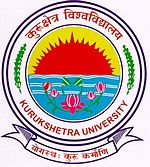 KURUKSHETRA UNIVERSITY, KURUKSHETRAKURUKSHETRA UNIVERSITY, KURUKSHETRAREVISED SCHEME OF EXAMINATION FOR B.Sc. - I (PHYSICS) (1st & 2nd SEMESTER) EXAMINATIONSUnder Choice Based Credit System (CBCS)W.E.F. SESSION 2020-21SCHEME OF EXAMINATIONSSEMESTER-I*CC-Core CourseSEMESTER-IIKURUKSHETRA UNIVERSITY, KURUKSHETRAREVISED SCHEME OF EXAMINATION FOR B.Sc. - II (PHYSICS) (3rd & 4th SEMESTER) EXAMINATIONSUnder Choice Based Credit System  (CBCS)W.E.F. SESSION 2021-22SCHEME OF EXAMINATIONSSEMESTER-III*CC-Core CourseSEMESTER-IVKURUKSHETRA UNIVERSITY, KURUKSHETRAREVISED SCHEME OF EXAMINATION FORB.Sc. - III (PHYSICS) (5th & 6th SEMESTER) EXAMINATIONSUnder Choice Based Credit System  (CBCS)W.E.F. SESSION 2022-23SCHEME OF EXAMINATIONSSEMESTER-V*DSE- Discipline Specific ElectiveSEMESTER-VIProgram Outcomes (PO) for Under Graduate Programme (1st to 6th semesters of B.Sc. with Physics), Institute of Integrated & Honors Studies, KUK:Programme specific outcomesAfter successful completion programme, the students will be able to:PSO1: Acquire an in-depth understanding and knowledge of the basic concepts of physics and be able to appreciate how diverse phenomena observed in nature follow from a small set of fundamental laws through logical reasoning.PSO2: Be capable of understanding the core physical laws to understand the basic concepts, latest progress and applications of certain sub fields such as nuclear physics, spectroscopy of atoms & molecules, solid state physics, computational physics & electronics.PSO3: Gain hands-on skills for carrying out basic experiments as well as experiments related   to different fields of Physics and attain abilities of critical thinking, problem mapping & solving using fundamental principles of Physics, systematic analysis & interpretation of results.PSO4: Have a new perspective to look at everything from ‘Scientific’ point of view that enabling them to pursue higher studies at postgraduate & research levelPSO5: Have awareness of the impact of Physics in social, economical and environmental issues.Mapping of CO with PO’s and PSO’sSemester-IIMapping of CO with PO’s and PSO’sSemester-IIIMapping of CO with PO’s and PSO’sSemester-IVMapping of CO with PO’s and PSO’sSemester-VMapping of CO with PO’s and PSO’sSemester-VILearning Outcomes-based Curriculum Framework forB.Sc. – with PHYSICS REVISED SYLLABI & SCHEME OF EXAMINATION(w. e. f. the Academic Session 2020-21 in phased manner)KURUKSHETRA UNIVERSITY, KURUKSHETRAKURUKSHETRA UNIVERSITY, KURUKSHETRAREVISED SYLLABI & SCHEME OF EXAMINATION FOR B.Sc. - I (PHYSICS) (1st & 2nd SEMESTER) EXAMINATIONSUnder Choice Based Credit System W.E.F. SESSION 2020-21SEMESTER-I*CC-Core CourseSEMESTER-IIB.Sc-1st year (Semester-I)Subject: Physics(Course Type: Core Course, Course Code: B-PHY-101)Nomenclature: Mechanics-INo. of credits: 3External Marks: 60Internal Marks: 15	  Time: 3 HoursNote:- Nine questions will be set in total. Question no. 1 will be compulsory and based on the conceptual aspects of the entire syllabus. This question may have 4 parts and the answer should be in brief but not in Yes/No. Four more questions are to be attempted, selecting one question out of two questions set from each unit. Each question may contain two or more parts. All questions will carry equal marks. 20% numerical problems are to be set.Use of scientific (non-programmable) calculator is allowed.UNIT-IROTATIONAL MOTIONRotation of rigid body, Moment of inertia, Torque, Angular momentum, Kinetic Energy of rotation. Theorem of perpendicular and Parallel axis (with proof), Moment of inertia of Ring, Disc, Rectangular lamina, Solid bar of rectangular cross section, Solid sphere, Hollow sphere, Spherical shell, Solid Cylinder and Hollow cylinder. Fly wheel, Moment of inertia of an irregular body, Acceleration of a body rolling down on an inclined plane.        (15 Lectures)UNIT-IIELASTICITYElasticity, Stress and Strain, Hooks law, Elastic constant and their relations, Poisson’s ratio, Torsion of cylinder and twisting couple, determination of coefficient of modulus of rigidity for the material of wire by Maxwell’s Needle, bending of beam (Bending moment and its magnitude), Cantilever and Centrally loaded beam, Determination of Young’s modulus for the material of the beam and Elastic constants for the material of the wire by Searle’s method.       (15 Lectures)UNIT-IIIOSCILLATIONSReview of SHM, Simple Harmonic Oscillations, Differential Equation of SHM and its solution. Kinetic Energy, Potential Energy and their space average, time average, total energy. Damped oscillations, forced oscillations, transient and steady state, sharpness of resonance, power dissipation and quality factor.				      					 (15 Lectures)UNIT-IVSURFACE TENSIONSurface Tension: Synclastic and  anticlastic surface, excess pressure application to spherical drop and bubbles. Variation of Surface tension with temperature.     VISCOSITY Kinematics of moving fluids: idea of compressible and incompressible fluids, equation of continuity, steamline and turbulent flow, Reynolds’s number, Euler’s equation, The special case of fluid statics F = ∆p, Simple applications e.g. Pascal’s law and Archimedes principle. Poiseuille’s equation for flow of a viscous liquid through a capillary tube.       (15 Lectures)REFERENCES Mechanics “Berkeley Physics Course Vol. I”, Charles Kittel, Tata McGraw-HillElements of Properties of Matter, D.S. Mathur, S .Chand & Com. Pt. Ltd., New DelhiHeat and Thermodynamics (5th Edition), Mark W. ZermanskyPhysics,  Resnick, Halliday & Walker, WileyProperties of Matter, R. Murgeshan,  S. Chand & Com. Pt. Ltd., New DelhiB.Sc-1st year (Semester-I)Subject: Physics(Course Type: Core Course, Course Code: B-PHY-102)Nomenclature: Mechanics-IINo. of credits: 3External Marks: 60Internal Marks: 15	  Time: 3 HoursNote:- Nine questions will be set in total. Question no. 1 will be compulsory and based on the conceptual aspects of the entire syllabus. This question may have 4 parts and the answer should be in brief but not in Yes/No. Four more questions are to be attempted, selecting one question out of two questions set from each unit. Each question may contain two or more parts. All questions will carry equal marks. 20% numerical problems are to be set.Use of scientific (non-programmable) calculator is allowed.UNIT-IBASIC CONCEPTS OF CLASSICAL MECHANICSMechanics of single and system of particles, Conversion law of linear momentum, Angular momentum and mechanical energy for a particle and a system of particles, Centre of Mass and equation of motion.       (15 Lectures)UNIT-IIGENERALIZED NOTATIONS Degrees of freedom and Generalized coordinates, Transformation equations, Generalized Displacement, Velocity, Acceleration, Momentum, Force and Potential, Hamilton’s variational principle, Lagrange’s equation of motion from Hamilton’s principle, Linear Harmonic oscillator, Simple pendulum, Atwood’s machine.(15 Lectures)UNIT-IIITHEORY OF RELATIVITY-IFrame of reference, limitation of Newton’s law of motion, Inertial frame of reference, Galilean transformation, Frame of reference with linear acceleration, Classical relativity, Galilean invariance, Transformation equation for a frame of reference- inclined to an inertial frame and Rotating frame of reference, Non-inertial frames; The accelerated frame of reference and rotating frame of reference, Fundamental frame of reference, Michelson Morley’s experiment.        (15 Lectures)UNIT-IVTHEORY OF RELATIVITY-IISpecial theory of relativity, Lorentz co-ordinate and physical significance of Lorentz invariance, Length Contraction, Time Dilation, Twin Paradox, Velocity addition theorem, Variation of mass with velocity, Mass energy equivalence, Transformation of relativistic momentum and energy, relation between relativistic momentum and energy, Mass, velocity, momentum and energy of zero rest mass.(15 Lectures)REFERENCESClassical Mechanics by H. Goldstein (2nd Edition)Berkeley Physics Course. Vol. 1. Mechanics,  E.M. PurcellConcepts of Modern Physics, Arthur BeiserMechanics, D.S. Mathur, S.Chand & Com. Pt. Ltd., New DelhiBerkeley Physics Course. Vol. 1. Mechanics,  Charles kittel, Walter D Knight, Malvin A Ruderman, Carel A Helmholz and Burton J Moyer, McGraw-Hill, New YorkB.Sc-1st year (Semester-I)Subject: Physics(Course Type: Core Course, Course Code: B-PHY-103)Nomenclature: Physics Practical-INo. of credits: 2External Marks: 40Internal Marks: 10  Time: 3 Hours Max. Distribution of External Marks: Experiment			                        25 marksViva- voce					15 marksInternal Marks (based on Lab Record)	10 marksTotal 						50 marksNOTE:-Do any eight experiments from the list given.The students are required to perform and calculate the error involved in a particular experiment in the final examination.The Practical examination will be held in a single session of 3 hours.For giving Internal marks (under Lab. Record), each college will maintain practical assessment record by using the following procedure:-Each student has to perform a minimum number of experiments prescribed in the syllabus.After the completion of a practical, the teacher concerned will check the note-book and conduct the viva-voce of each student to find out how much concepts related to the theoretical and experimental part of the experiment he/she has understood. According to his/her performance marks will be recorded on their practical note-book. These marks will constitute the Lab. Record.To complete the final marks for Lab. Record a separate register for each class of B.Sc. will be maintained. The student will be assigned a separate page on this register. On this page the marks obtained by the student in different practicals will be recorded. While taking the final average, the total marks obtained will be divided by the total number of required practicals, instead of the number of practicals performed by the student. This record will be signed by the concerned teacher.The Lab. record register will be presented to the external practical examiners for lab. record marks. The external examiners will verify the record randomly.The size of each group for the practical paper may be 15 to 20 students. LIST OF EXPERIMENTSMeasurement of Length (or diameter) using Vernier calliper, Screw Gauge & Travelling Microscope.Moment of Inertia of a Fly WheelMoment of Inertia of irregular body using a Torsion Pendulum.Surface Tension by Jaeger’s Method.Young Modulus by Bending of Beam.Modulus of rigidity of material of wire by Maxwell’s Needle.Elastic constant by Searle’s method.Viscosity of water by its flow through a uniform capillary tube.Acceleration due to Gravity ‘g’ by Bar pendulum.To study the Motion of spring and calculate Spring constant & value of Acceleration due to Gravity.To compare Moment of Inertia of a solid Sphere, Hollow Sphere and solid Disc of same mass with the help of Torsion Pendulum.REFERENCESB.Sc. Practical Physics, C.L. Arora, S. Chand Publisher, New DelhiAdvanced Level Practical Physics,  M. Nelkon and Ogborn, Henemann Education Books Ltd., New DelhiPractical Physics, S.S. Srivastava and M.K. Gupta, Atma Ram & Sons, DelhiPractical Physics, S.L. Gupta and V. Kumar, Pragati Prakashan MeerutModern Approach to Practical Physics,  R.K. Singla, Modern Publishers, JalandharAdvanced Practical Physics for students, B.L. Flint and H.T. Worsnop, Asia Publishing House B.Sc-1st year (Semester-II)Subject: Physics(Course Type: Core Course, Course Code: B-PHY-201)Nomenclature: Electricity, Magnetism & Electromagnetic TheoryNo. of credits: 3External Marks: 60Internal Marks: 15	  Time: 3 HoursNote:- Nine questions will be set in total. Question no. 1 will be compulsory and based on the conceptual aspects of the entire syllabus. This question may have 4 parts and the answer should be in brief but not in Yes/No. Four more questions are to be attempted, selecting one question out of two questions set from each unit. Each question may contain two or more parts. All questions will carry equal marks. 20% numerical problems are to be set.Use of scientific (non-programmable) calculator is allowed.UNIT-IVECTOR BACKGROUND AND ELECTRIC FIELD Gradient of a scalar and its physical significance, Line, Surface and Volume integrals of a vector and their physical significance, Flux of a vector field, Divergence and curl of a vector and their physical significance, Gauss’s divergence theorem, Stoke’s theorem. Derivation of electric field E from potential as gradient. Derivation of Laplace and Poisson equations, Electric flux, Gauss’s Law, Mechanical force of charged surface, Energy per unit volume.        (15 Lectures)UNIT-IIMAGNETISMMagnetic induction, Magnetic flux, Solenoidal nature of vector field of induction, properties of  B	(i)	. B = 0 (ii) 	 ×B = µoJ, Electronic theory of dia and paramagnetism, Domain theory of ferromagnetism (Langevin’s theory), Cycle of Magnetization- Hysteresis loop ( Energy dissipation, Hysteresis loss and importance of Hysteresis Curve).       (15 Lectures)UNIT-IIIELECTROMAGNETISMMaxwell equations and their derivations, Displacement current, Vector and Scalar potentials, Boundary conditions at interface between two different media,  Propagation of electromagnetic wave (Basic idea, no derivation), Poynting vector and Poynting theorem.        (15 Lectures)UNIT-IVA.C. ANALYSISA.C. circuit analysis using complex variable with (a) Capacitance and Resistance (CR) (b) Resistance and Inductance (LR) (c) Capacitance and Inductance (LC) and (d) Capacitance, Inductance and Resistance (LCR), Series and parallel resonance circuit, Quality factor (sharpness of resonance).       (15 Lectures)REFERENCES Electricity and Magnetism, Reitz and Milford (Prentice Hall of India)Electricity and Magnetism, A.S. Mahajan and A.A. Rangwala ( Tata McGraw Hill)Electricity and Magnetism,  Edward M Purcell, 1986, McGraw-Hill EducationElectricity and Magnetism, J.H. Fewkes & J. Yarwood, Vol. I, 1991, Oxford University Press.Introduction to Electrodynamics,  D.J. Griffiths, 3rd Edn 1998 Benjamin Cummings.Electricity and Magnetism, R. Murugeshan, S.Chand & Com. Pt. Ltd., New DelhiElectromagnetic Fields and waves, K.D. Prasad, Satya Prakashan, New DelhiB.Sc-1st year (Semester-II)Subject: Physics(Course Type: Core Course, Course Code: B-PHY-202)Nomenclature: ELECTRONICSNo. of credits: 3External Marks: 60Internal Marks: 15	  	Time: 3 HoursNote:- Nine questions will be set in total. Question no. 1 will be compulsory and based on the conceptual aspects of the entire syllabus. This question may have 4 parts and the answer should be in brief but not in Yes/No. Four more questions are to be attempted, selecting one question out of two questions set from each unit. Each question may contain two or more parts. All questions will carry equal marks. 20% numerical problems are to be set.Use of scientific (non-programmable) calculator is allowed.UNIT-IBASIC ELECTRONICSIdeal current source, Ideal voltage source, Current and voltage divider law, Millman’s theorem, Thevenin’s theorem, Norton’s theorem and numericals based on these theorems. Maximum power transfer theorem (with both DC and AC sources), Delta-Star theorem, Nodal Analysis, Maxwell Loop method.       (15 Lectures)UNIT-IISEMICONDUCTORSEnergy bands in solids, Intrinsic and extrinsic semiconductors, carrier mobility and electrical resistivity of semiconductors, Hall effect, p-n junction diode and their characteristics, Zener and Avalanche breakdown, Zener diode, Zener diode as a voltage regulator. Light emitting diodes (LED), Photoconduction in semiconductors, Photodiode, Solar Cell, p-n junction as a rectifier, half wave and full wave rectifiers (with derivation), filters (series inductor, shunt capacitance, L-section or choke, п and R.C. filter circuits).       (15 Lectures)UNIT-IIITRANSISTORSJunction transistors, Working of NPN and PNP transistors, Three configurations of transistor (C-B, C-E, C-C modes), Common base, common emitter and common collector characteristics of transistor, Constants of a transistor and their relation, Advantages and disadvantages of C-E configuration. D.C. load line. Transistor biasing; various methods of transistor biasing and stabilization.       (15 Lectures)UNIT-IVTRANSISTOR AMPLIFIERSAmplifiers, Classification of amplifiers, common base and common emitter amplifiers, coupling of amplifiers, various methods of coupling, Resistance- Capacitance (RC) coupled amplifier (two stage, concept of band width, no derivation), Feedback in amplifiers, advantages of negative feedback, emitter follower, distortion in amplifiers.       (15 Lectures)REFERENCESBasic Electronics and Linear Circuits, N. N. Bhargava, D.C. Kulshreshtha and S.C. Gupta (TITI CHD)Solid State Electronics,  J.P. Agarwal, Amit Agarwal , Pragati Prakashan MeerutElectronics Fundamentals and Applications,  J.D. Ryder (Prentice Hall India)Solid State Electronics,  B.L.Theraja, S. Chand & Company, Delhi/ChandigarhElectronic Devices and Circuits,  Jacob Millman and  Christos Halkias, McGraw Hill Publisher, New DelhiB.Sc-1st year (Semester-II)Subject: Physics(Course Type: Core Course, Course Code: B-PHY-203)Nomenclature: Physics Practical-IINo. of credits: 2External Marks: 40Internal Marks: 10  Time: 3 Hours Max. Distribution of External Marks: Experiment			                        25 marksViva- voce					15 marksInternal Marks (based on Lab Record)	10 marksTotal 						50 marksNOTE:-Do any eight experiments from the list given.The students are required to perform and calculate the error involved in a particular experiment in the final examination.The Practical examination will be held in a single session of 3 hours.For giving Internal marks (under Lab. Record), each college will maintain practical assessment record by using the following procedure:-Each student has to perform a minimum number of experiments prescribed in the syllabus.After the completion of a practical, the teacher concerned will check the note-book and conduct the viva-voce of each student to find out how much concepts related to the theoretical and experimental part of the experiment he/she has understood. According to his/her performance marks will be recorded on their practical note-book. These marks will constitute the Lab. Record.To complete the final marks for Lab. Record a separate register for each class of B.Sc. will be maintained. The student will be assigned a separate page on this register. On this page the marks obtained by the student in different practicals will be recorded. While taking the final average, the total marks obtained will be divided by the total number of required practicals, instead of the number of practicals performed by the student. This record will be signed by the concerned teacher.The Lab. record register will be presented to the external practical examiners for lab. record marks. The external examiners will verify the record randomly.The size of each group for the practical paper may be 15 to 20 students.LIST OF EXPERIMENTSTo use Multimeter for measuring Resistance, A.C. and D.C. Voltage and Current, checking of electrical fuses.Low resistance by Carey Foster’s bridge with calibration.Determination of Impedance of an A.C. circuit and its verification.Frequency of A.C. mains using an electromagnet.Frequency of A.C. mains Electrical vibrator.High resistance by substitution method.To draw forward and reverse characteristics of semiconductor diode.Zener diode voltage regulation characteristics.Verification of inverse square law by photo- cell.To study the characteristics of Solar cell. To study the characteristics of a transistor in C.B configuration.To study the characteristics of a transistor in C.E. configuration.REFERENCESB.Sc. Practical Physics, C.L. Arora, S. Chand Publisher, New DelhiAdvanced Level Practical Physics, M. Nelkon and Ogborn, Henemann Education Books Ltd., New DelhiPractical Physics, S.S. Srivastava and M.K. Gupta, Atma Ram & Sons, DelhiPractical Physics, S.L. Gupta and V. Kumar, Pragati Prakashan MeerutModern Approach to Practical Physics, R.K. Singla, Modern Publishers, JalandharAdvanced Practical Physics for students, B.L. Flint and H.T. Worsnop, Asia Publishing House.KURUKSHETRA UNIVERSITY, KURUKSHETRAREVISED SYLLABI & SCHEME OF EXAMINATION FOR B.Sc. - II (PHYSICS) (3rd & 4th SEMESTER) EXAMINATIONS Under Choice Based Credit System W.E.F. SESSION 2021-22SEMESTER-III*CC-Core CourseSEMESTER-IVB.Sc-2nd (Semester-III)Subject: Physics(Course Type: Core Course, Course Code: B-PHY-301)Nomenclature: Thermal PhysicsNo. of Credits: 03External Marks: 60Internal Marks: 15	  Time: 3 HoursNOTE:-Nine Questions will be set in total and attempt five questions in all.Question number 1 will be compulsory and will be based on the conceptual aspects of entire syllabus. This question may have at least five parts and the answer should be in brief but not in Yes/ No.For more questions are to be attempted, selecting one question out of two questions set from each unit. Each question may contain two or more parts.20% numerical problems are to be set.Use of scientific (non-programmable) calculator is allowedUNIT-IKINETIC THEORY OF GASES-IAssumption of Kinetic theory of gases, pressure of an ideal gas (with derivation), Kinetic interpretation of Temperature, Ideal Gas equation, Degree of freedom, Law of equipartition of energy and its application for specific heat of gases, Real gases, Vander Wall’s equation, Brownian motion (Qualitative).        (15 Lectures)UNIT-IIKINETIC THEORY OF GASES-IIMaxwell’s distribution of speed and velocities (derivation required), Experimental verification of Maxwell’s law of speed distribution: most probable speed, average and r.m.s. speed, Mean free path, Transport of energy and momentum, Diffusion of gases.       (15 Lectures)UNIT-IIITHERMODYNAMICS-IThermodynamic system and Zeroth law of thermodynamics, First law of thermodynamics and its limitations, Reversible and irreversible process, Second law of thermodynamics and its significance, Carnot theorem, Absolute scale of temperature, Absolute Zero and magnitude of each division on work scale and perfect gas scale, Joule’s free expansion, Joule Thomson effect, Joule-Thomson (Porous plug) experiment, conclusions and explanation, analytical treatment of Joule Thomson effect, Entropy, calculations of entropy of reversible and irreversible process, T-S diagram, entropy of a perfect gas, Nernst heat law (third law of thermodynamics), Liquefaction of gases, (oxygen, air, hydrogen and helium) solidification of helium below 4K, Cooling by adiabatic demagnetization.        (15 Lectures)UNIT-IVTHERMODYNAMICS-IIDerivation of Clausius-Clapeyron and Clausius latent heat equations and their significance, specific heat of saturated vapours, phase diagram and triple point of a substance, development of Maxwell thermodynamical relations, Thermodynamical functions: Internal energy (U), Helmholtz function (F), Enthalpy (H), Gibbs function (G) and the relations between them, derivation of Maxwell thermodynamical relations from thermodynamical functions, Application of Maxwell relations: relations between two specific heats of gas, Derivation of Clausius-Clapeyron and Clausius equation, variation of intrinsic energy with volume for (i) perfect gas (ii) Vander wall gas (iii) solids and liquids, derivation of Stefan’s law, adiabatic compression and expansion of gas & deduction of theory of Joule Thomson effect.         (15 Lectures)REFERENCES Thermal Physics and Statistical Mechanics, S.K. Roy, New Age International  Publishers, New DelhiThermodynamics and Statistical Physics, J.K. Sharma and K.K. Sarkar, Himalaya Publishing House, BombayIntroduction to Thermodynamics and its Applications, Stowe Keith, University Press (India) Pvt. Ltd, HyderabadIntroductory Thermodynamics, Pierre Infelta, BrownWalker Press, Boca Ratan, FloridaFundamentals of Thermodynamics,  J. K. Johnson, University of Pittsburgh 2009Thermodynamics and Its Applications, Jefferson Tester, Michael Modell, 3rd EditionThermodynamics, Statistical Thermodynamics & Kinetics, Thomas Engel, Philip Reid,  2nd EditionB.Sc-2nd (Semester-III)Subject: Physics(Course Type: Core Course, Course Code: B-PHY-302)Nomenclature: Statistical MechanicsNo. of Credits: 03External Marks: 60Internal Marks: 15	  Time: 3 HoursNOTE:-Nine Questions will be set in total and attempt five questions in all.Question number 1 will be compulsory and will be based on the conceptual aspects of entire syllabus. This question may have at least five parts and the answer should be in brief but not in Yes/ NoFor more questions are to be attempted, selecting one question out of two questions set from each unit. Each question may contain two or more parts.20% numerical problems are to be set.Use of scientific (non-programmable) calculator is allowedUNIT-ISTATISTICAL PHYSICS-IMicroscopic and Macroscopic systems, events-mutually exclusive, dependent and independent. Probability, statistical probability, A-priori Probability and relation between them, probability theorems, some probability considerations, combinations possessing maximum probability, combination possessing minimum probability, Tossing of 2,3 and any number of Coins, Permutations and combinations, distributions of N (for N= 2,3,4) distinguishable and indistinguishable particles in two boxes of equal size, Micro and Macro states, Thermodynamical probability, Constraints and Accessible states, Statistical fluctuations, general distribution of distinguishable particles in compartments of different sizes, Condition of equilibrium between two systems in thermal contact-- β parameter, Entropy and Probability (Boltzmann’s relation).       (15 Lectures)UNIT-IISTATISTICAL PHYSICS-IIPostulates of statistical physics, Phase space, Division of Phase space into cells, three kinds of statistics, basic approach in three statistics. M. B. statistics applied to an ideal gas in equilibrium- energy distribution law (including evaluation of ơ and β), speed distribution law & velocity distribution law. Expression for average speed, r.m.s. speed, average velocity, r. m. s. velocity, most probable energy & mean energy for Maxwellian distribution.(15 Lectures)UNIT-IIIQUANTUM STATISTICS Need for Quantum Statistics: Bose-Einstein energy distribution law, Application of B.E. statistics to Planck's radiation law B.E. gas, Degeneracy and B.E. Condensation, Fermi-Dirac energy distribution law, F.D. gas and Degeneracy, Fermi energy and Fermi temperature, Fermi Dirac energy distribution law, Fermi Dirac gas and degeneracy, Fermi energy and Fermi temperature, Fermi Dirac energy distribution law for electron gas in metals, Zero point energy, Zero point pressure and average speed (at 0 K) of electron gas, Specific heat anomaly of metals and its solution. M.B. distribution as a limiting case of B.E. and F.D. distributions, Comparison of three statistics.        (15 Lectures)UNIT-IVTHEORY OF SPECIFIC HEAT OF SOLIDSDulong and Petit law. Derivation of Dulong and Petit law from classical physics, Specific heat at low temperature, Einstein theory of specific heat, Criticism of Einstein theory, Debye model of specific heat of solids, success and shortcomings of Debye theory, comparison of Einstein and Debye theories, (15 Lectures)REFERENCESStatistical Mechanics, S. Prakash and J.P. Agarwal, Kedar Nath Ram Nath & Co, MeerurtStatistical Physics “Berkeley Physics Course. Vol. 5”, Reif, Mc Graw Hill Book Co. Ltd.,     New DelhiStatistical Mechanics,  D.A. Mc Quarrie, Viva Books Pvt Ltd., New DelhiClassical and Statistical Thermodynamics,  Hanna A. Rizk, Narosa Publishing House,           New DelhiB.Sc-2nd year (Semester-III)Subject: Physics(Course Type: Core Course, Course Code: B-PHY-303)Nomenclature: Physics Practical-IIINo. of credits: 2External Marks: 40Internal Marks: 10  Time: 3 Hours Max. Distribution of External Marks: Experiment			                        25 marksViva- voce					15 marksInternal Marks (based on Lab Record)	10 marksTotal 						50 marksNOTE:-Do any eight experiments from the list given.The students are required to perform and calculate the error involved in a particular experiment in the final examination.The Practical examination will be held in a single session of 3 hours.For giving Internal marks (under Lab. Record), each college will maintain practical assessment record by using the following procedure:-Each student has to perform a minimum number of experiments prescribed in the syllabus.After the completion of a practical, the teacher concerned will check the note-book and conduct the viva-voce of each student to find out how much concepts related to the theoretical and experimental part of the experiment he/she has understood. According to his/her performance marks will be recorded on their practical note-book. These marks will constitute the Lab. Record.To complete the final marks for Lab. Record a separate register for each class of B.Sc. will be maintained. The student will be assigned a separate page on this register. On this page the marks obtained by the student in different practicals will be recorded. While taking the final average, the total marks obtained will be divided by the total number of required practicals, instead of the number of practicals performed by the student. This record will be signed by the concerned teacher.The Lab. record register will be presented to the external practical examiners for lab. record marks. The external examiners will verify the record randomly.The size of each group for the practical paper may be 15 to 20 students.  LIST OF EXPERIMENTSMeasurement of Planck constant using black body radiation.To determine Stefan’s Constant.To determine the coefficient of thermal conductivity of copper by Searle’s Apparatus.To determine the thermal conductivity of bad conductor by Lee and Charlton’s disc method.To determine the temperature co-efficient of resistance by platinum resistance thermometer.To study the variation of thermo e.m.f. across two junctions of a thermocouple with temperature.To calibrate Resistance Temperature Device (RTD) using Null Method/Off-Balance Bridge.To determine Mechanical Equivalent of Heat by Callender and Barne’s contant flow method.To draw a calibration curve for a thermocouple.REFERENCESB.Sc. Practical Physics, C.L. Arora, S. Chand Publisher, New DelhiAdvanced Level Practical Physics, M.Nelkon and Ogborn, Henemann Education Books Ltd., New DelhiPractical Physics, S.S. Srivastava and M.K. Gupta, Atma Ram & Sons, DelhiPractical Physics, S.L. Gupta and V. Kumar, Pragati Prakashan MeerutModern Approach to Practical Physics, R.K. Singla, Modern Publishers, JalandharAdvanced Practical Physics for students, B.L. Flint and H.T. Worsnop, Asia Publishing House B.Sc-2nd year (Semester-IV)Subject: Physics(Course Type: Skill Enhancement, Course Code: B-PHY-S1(A))Nomenclature: Applied OpticsNo. of credits: 02      External Marks: 40      Internal Marks: 10      								      Time:  3 hrs.NOTE:-Nine Questions will be set in total and attempt five questions in all.Question number 1 will be compulsory and will be based on the conceptual aspects of entire syllabus. This question may have at least five parts and the answer should be in brief but not in Yes/ No.For more questions are to be attempted, selecting one question out of two questions set from each unit. Each question may contain two or more parts.UNIT-IINTRODUCTION TO LASERSpontaneous and Stimulated Absorption and Emission of radiation, main features of a laser: Directionality, high intensity, high degree of coherence, spatial and temporal coherence, Einstein’s coefficients and possibility of amplification, Kinetic of optical absorption, Population inversion: A necessary condition for light amplification, resonant cavity and laser pumping.       (8 Lectures)UNIT-IILASER SYSTEM Laser rate equation; Three and Four level Lasers. Principle, Construction & working of He-Ne Laser, Ruby Laser, Semiconductor junction Laser, N2-Laser, CO2 laser. (7 Lectures)UNIT-IIILASER APPLICATIONS Spatial Frequency Filtering, Holography, Laser induced Fusion, Lasers in Isotope Separation. Application of Laser Technology in material processing (Drilling, Cutting, Welding), Medicine, Industry and Military.(7Lectures)UNIT-VITHE OPTICAL FIBEROptical fibres and their properties, Principal of light propagation through a optical fibre, The numerical aperture, Attenuation in optical fibre and attenuation limit, Single mode and multimode fibres, Fibre optic sensors: Fibre Bragg Grating.       (8 Lectures)REFERENCESOptical Electronics, A.K. Ghatak and K. Thyagarajan, Cambridge University PressLaser, Theory & Applications, K. Thyagarajan and A.K. Ghatak, Macmillan India limitedLasers and Non-Linear Optics, B.B.Laud, New Age International (P) Ltd., Publishers, New DelhiLasers, Principles, Types and Applications, K.R. Nambiar, New Age International (P) Ltd., Publishers, New DelhiFundamental of optics, F. A. Jenkins & H. E. White, 1981, Tata McGraw Hill.Optical Systems and Processes, Joseph Shamir, 2009, PHI Learning Pvt. Ltd.Optoelectronic Devices and Systems, S.C. Gupta, 2005, PHI Learning Pvt. Ltd.Optical Physics, A. Lipson, S.G. Lipson, H. Lipson, 4th Edn., 1996, Cambridge Univ. PressB.Sc-2nd year (Semester-IV)Subject: Physics(Course Type: Skill Enhancement, Course Code: B-PHY-S1(B))Nomenclature: Renewable Energy and Energy HarvestingNo. of Credits: 2      External Marks: 40      Internal Marks: 10								      Time:  3 hrs.NOTE:-Nine Questions will be set in total and attempt five questions in all.Question number 1 will be compulsory and will be based on the conceptual aspects of entire syllabus. This question may have at least five parts and the answer should be in brief but not in Yes/ No.For more questions are to be attempted, selecting one question out of two questions set from each unit. Each question may contain two or more parts.UNIT-IFOSSIL FUELS, ALTERNATE SOURCES OF ENERGY AND SOLAR ENERGYFossil fuels and Nuclear Energy, their limitation, need of renewable energy, non-conventional energy sources. An overview of developments in Offshore different types of energy. Solar Energy;  its importance, storage of solar energy, solar pond, non -convective solar pond, applications of solar pond and solar energy, solar water heater, flat plate collector, solar distillation, solar cooker, solar green houses, solar cell, absorption air conditioning. Need and characteristics of photovoltaic (PV) systems.       (8 Lectures)UNIT-IIOCEAN, GEOTHERMAL AND HYDRO ENERGYOcean Energy Potential against Wind and Solar, Wave Characteristics and Statistics, Wave Energy Devices. Tide characteristics and Statistics, Tide Energy Technologies, Ocean Thermal Energy, Osmotic Power, Ocean Bio-mass. Geothermal Energy: Geothermal Resources, Geothermal Technologies. Hydro Energy: Hydropower resources, hydropower technologies, environmental impactof hydro power sources.       (8 Lectures)UNIT-IVWIND AND PIEZOELECTRIC ENERGY HARVESTINGWind Energy harvesting; Fundamentals of Wind energy, Wind Turbines and different electrical machines in wind turbines, Power electronic interfaces, and grid interconnection topologies. Piezoelectric Energy harvesting: Introduction, Physics and characteristics of piezoelectric effect, materials and mathematical description of piezoelectricity, piezoelectric parameters and modeling piezoelectric generators, piezoelectric energy harvesting applications.       (8 Lectures)UNIT-IVELECTROMAGNETIC ENERGY HARVESTINGLinear Generators, Physics mathematical models, recent applications, Carbon captured technologies, cell, batteries, power consumption, Environmental issues and Renewable sources of energy, sustainability       (6 Lectures)REFERENCESNon-conventional energy sources - G.D Rai - Khanna Publishers, New DelhiSolar energy - M P Agarwal, S. Chand and Co. Ltd., New DelhiSolar energy - Suhas P Sukhative Tata McGraw Hill Publishing Company Ltd.Godfrey Boyle, “Renewable Energy, Power for a sustainable future”, 2004,Oxford University Press, in association with The Open University.Dr. P Jayakumar, Solar Energy: Resource Assesment Handbook, 2009J. Balfour, M.Shaw and S. Jarosek, Photovoltaics, Lawrence J Goodrich (USA).http://en.wikipedia.org/wiki/Renewable_energyB.Sc-2nd year (Semester-IV)Subject: Physics(Course Type: Core Course, Course Code: B-PHY-401)Nomenclature Waves and OpticsNo. of credits: 3External Marks: 60Internal Marks: 15Time:  3 hrs.NOTE:-Nine Questions will be set in total and attempt five questions in all.Question number 1 will be compulsory and will be based on the conceptual aspects of entire syllabus. This question may have at least five parts and the answer should be in brief but not in Yes/ No.For more questions are to be attempted, selecting one question out of two questions set from each unit. Each question may contain two or more parts.20% numerical problems are to be set.Use of scientific (non-programmable) calculator is allowedUNIT-IINTERFERENCEInterference by Division of Wave front: Young’s double slit experiment, Coherence, Conditions of interference, Fresnel's biprism and its applications to determine the wavelength of sodium light and thickness of a mica sheet, phase change on reflection. Interference by Division of Amplitude: Plane parallel thin film, production of colors in thin films, classification of fringes in films, Interference due to transmitted light and reflected light, wedge shaped film, Newton's rings.        (15 Lectures)UNIT-IIDIFFRACTION-I Huygens-Fresnel’s theory,  Fresnel’s assumptions, rectilinear propagation of light, Fresnel’s half period zones, zone plate, diffraction at a straight edge, rectangular slit and diffraction at a circular aperature.  Diffraction due to a narrow slit, diffraction due to a narrow wire.        (15 Lectures)UNIT-IIIDIFFRACTION- II Fraunhoffer diffraction: one slit diffraction, two slit diffraction, N-slit diffraction, plane transmission grating spectrum, dispersive power of grating, limit of resolution, Rayleigh's criterion, resolving power of telescope and a grating.        (15 Lectures)UNIT-IVPOLARIZATION Polarization: Polarisation by reflection, refraction and scattering, Malus Law, Phenomenon of double refraction, Huygens’s wave theory of double refraction (Normal and oblique incidence), Analysis of polarized Light. Nicol prism, Quarter wave plate and half wave plate, production and detection of (i) Plane polarized light (ii) Circularly polarized light and (iii) Elliptically polarized light. Optical activity, Fresnel's theory of optical rotation, Specific rotation, Polarimeters (half shade and Biquartz).        (15 Lectures)REFERENCES Principles of Optics, M. Born and E. Wolf, Pergamaman PressFundamentals of Optics, Jenkins and White, McGraw Hill Book Co. Ltd., New DelhiOptics, K.D. Muller, University Science Books, Mill ally CaliforniaAn Introduction to Interferometery, Tolansky, John Wiley & Sons, New DelhiPolarized Light Production and Use, Shurcliff, Harward University Press, Cambridge, M A (USA)Refresher Course in Physics Vol. II, C.L. Arora, S Chand and Co, New Delhi B.Sc-2nd year (Semester-IV)Subject: Physics(Course Type: Core Course, Course Code: B-PHY-402)Nomenclature: Quantum MechanicsNo. of credits: 3External Marks: 60Internal Marks: 15Time:  3 hrs.NOTE:-Nine Questions will be set in total and attempt five questions in all.Question number 1 will be compulsory and will be based on the conceptual aspects of entire syllabus. This question may have at least five parts and the answer should be in brief but not in Yes/ NoFor more questions are to be attempted, selecting one question out of two questions set from each unit. Each question may contain two or more parts.20% numerical problems are to be set.Use of scientific (non-programmable) calculator is allowedUNIT-ITHE ORIGIN QUANTUM PHYSICS Overview, scale of quantum physics, boundary between classical and quantum phenomena: Blackbody radiation, Planck’s quantum theory; Quantum theory of light, Photon, Photoelectric effect, Compton effect (theory and result), Frank-Hertz experiment, de-Broglie hypothesis. Davisson and Germer experiment, wave packet, phase velocity, group velocity and their relation. Heisenberg's uncertainty principle. Time energy and angular momentum, position uncertainty. Uncertainty principle from de Broglie wave. (Wave-particle duality). Gamma Ray Microscope, Electron diffraction from a slit.        (15 Lectures)UNIT-IITHE SCHRODINGER WAVE EQUATIONTime dependent Schrodinger equation and dynamical evolution of a quantum state ; properties of Wave Function, Interpretation of Wave Function, probability and probability current densities in three dimensions; Condition for physical acceptability of Wave Functions. Normalization, Linearity and Superposition Principles, Eigenvalues and Eigenfunctions, Position, Linear momentum & Energy operators; commutator of position and linear momentum operators; Expectation values of position and linear momentum; Wave Function of a free Particle; Time-independent Schrodinger wave equation, Stationary states, Eigen functions, Eigen values and their significance.(15 Lectures)UNIT-IIIAPPLICATION OF SCHRODINGER WAVE EQUATION TO ID PROBLEMSParticle in one-dimensional box (solution of Schrodinger wave equation, Eigen functions, Eigen values, quantization of energy, nodes and anti nodes, zero point energy). One dimensional step potential: E > Vo (reflection and transmission coefficients).One dimensional step potential: E < Vo (calculation of penetration depth).One dimensional potential barrier: E > Vo (reflection and transmission Coefficients). One-dimensional potential barrier, E < Vo (calculation of reflection and penetration or tunnelling coefficients).Solution of Schrodinger equation for harmonic oscillator: energy eigen functions and eigen values, Zero-point energy. ectures)UNIT-IVAPPLICATION OF SCHRODINGER WAVE EQUATION TO 3D PROBLEMSSeparation of Schrodinger wave equation in Cartesian coordinates; Free particle: energy eigenfunctions and eigenvalues; Particle in a cubic potential box:normalized energy eigenfunctions and eigenvalues, non-degenerate and degenerate eigenstates; Three-dimensional anisotropic and isotropic harmonic oscillator: normalized energy eigenfunctions and eigenvalues, degeneracy; Central potentials: Separation of Schrödinger equation in spherical polar coordinates, radial and angular equations.  (15 Lectures)REFERENCESQuantum Mechanics, Leonard I. Schiff , 3rd Edn 2010, Tata McGraw Hill.A Text book of Quantum Mechanics, P.M. Mathews and K. Venkatesan, 2nd Edn, 2010, McGraw Hill.Quantum Mechanics, Robert Eisberg and Robert Resnick, 2nd Edn, 2002, Wiley.Quantum Mechanics, G. Aruldhas, 2nd Edn 2002, PHI Learning of India.Quantum Mechanics, B.H. Bransden and C.J. Joachain, Pearson Education, New Delhi. Introductory Quantum Mechanics,  David J. Griffith, 2nd Ed. 2005, Pearson Education. Quantum Physics of Atoms Molecules, Solids, Nuclei and Particles, R.M. Eisberg and R. Resnick, Wiley Eastern Ltd, New DelhiB.Sc-2nd year (Semester-IV)Subject: Physics(Course Type: Core Course, Course Code: B-PHY-403)Nomenclature: Physics Practical-IVNo. of credits: 2External Marks: 40Internal Marks: 10  Time: 3 Hours Max. Distribution of External Marks: Experiment			                        25 marksViva- voce					15 marksInternal Marks (based on Lab Record)	10 marksTotal 						50 marksNOTE:-Do any eight experiments from the list given.The students are required to perform and calculate the error involved in a particular experiment in the final examination.The Practical examination will be held in a single session of 3 hours.For giving Internal marks (under Lab. Record), each college will maintain practical assessment record by using the following procedure:-Each student has to perform a minimum number of experiments prescribed in the syllabus.After the completion of a practical, the teacher concerned will check the note-book and conduct the viva-voce of each student to find out how much concepts related to the theoretical and experimental part of the experiment he/she has understood. According to his/her performance marks will be recorded on their practical note-book. These marks will constitute the Lab. Record.To complete the final marks for Lab. Record a separate register for each class of B.Sc. will be maintained. The student will be assigned a separate page on this register. On this page the marks obtained by the student in different practicals will be recorded. While taking the final average, the total marks obtained will be divided by the total number of required practicals, instead of the number of practicals performed by the student. This record will be signed by the concerned teacher.The Lab. record register will be presented to the external practical examiners for lab. record marks. The external examiners will verify the record randomly.The size of each group for the practical paper may be 15 to 20 students.  LIST OF EXPERIMENTSTo measure the (a) area of a window (b) height of an inaccessible object using a sextant. To determine Refractive index of the material of a prism using sodium source.To determine the dispersive power and Cauchy constants of the material of a prism using Mercury discharge source. To draw a graph between wave length and minimum deviation for various lines from a Mercury discharge source.Determination of wave length of sodium light and the number of lines per centimetre using a diffraction grating.Determination of wave length of sodium light using Newton’s Rings.Resolving power of a telescope.Comparison of Illuminating Powers by a Photometer.Measurement of (a) Specific rotation (b) concentration of sugar solution using polarimeter.Ordinary and extra ordinary refractive indices for calcite or quartz.To find the equivalent focal length of a lens system by nodal slide assembly.Additional particles of Quantum Mechanics if needed may be introducedTo find the specific heat of a solid by a method of mixture. To find the specific heat of a liquid (Turpentine oil) by law of cooling. To find coefficient of apparent expansion of glycerine.REFERENCESB.Sc. Practical Physics, C.L. Arora, S. Chand Publisher, New DelhiAdvanced Level Practical Physics, M. Nelkon and Ogborn, Henemann Education Books Ltd., New DelhiPractical Physics, S.S. Srivastava and M.K. Gupta, Atma Ram & Sons, DelhiPractical Physics, S.L. Gupta and V. Kumar, Pragati Prakashan MeerutModern Approach to Practical Physics, R.K. Singla, Modern Publishers, JalandharAdvanced Practical Physics for students, B.L. Flint and H.T. Worsnop, Asia Publishing House KURUKSHETRA UNIVERSITY, KURUKSHETRAREVISED SYLLABI & SCHEME OF EXAMINATION FOR B.Sc. - III (PHYSICS) (5th & 6th SEMESTER) EXAMINATIONSUnder Choice Based Credit System W.E.F. SESSION 2022-23SEMESTER-V*DSE- Discipline Specific ElectiveSEMESTER-VIB.Sc-3rd year (Semester-V)Subject: Physics(Course Type: Discipline Specific Elective, Course Code: B-PHY-501(I))Nomenclature: Nuclear PhysicsNo. of Credits: 2External Marks: 60Internal Marks: 15Time:  3 hrs.NOTE:-Nine Questions will be set in total and attempt five questions in all.Question number 1 will be compulsory and will be based on the conceptual aspects of entire syllabus. This question may have at least five parts and the answer should be in brief but not in Yes/ No.For more questions are to be attempted, selecting one question out of two questions set from each unit. Each question may contain two or more parts.20% numerical problems are to be set.Use of scientific (non-programmable) calculator is allowedUNIT-INUCLEAR STRUCTURE AND PROPERTIES OF NUCLEINuclear composition (p-e and p-n hypotheses), Nuclear properties; Nuclear size, spin, parity, statistics, magnetic dipole moment, quadruple moment (shape concept). Determination of mass by Bain-Bridge, Bain-Bridge and Jordan mass spectrograph. Determination of charge by Mosley Law. Determination of size of nuclei by Rutherford Back Scattering.        (15 Lectures)UNIT-IINUCLEAR RADIATIONS DECAY PROCESS AND INTERACTIONAlpha-disintegration and its theory, Energetic of alpha-decay, Origin of continuous beta spectrum (neutrino hypothesis), types of beta-decay and energetic of beta-decay, Nature of gamma rays, Energetic of gamma rays, Interaction of heavy charged particles (Alpha particles); Energy loss of heavy charged particle (idea of Bethe formula; no derivation), Range and straggling of alpha particles. Geiger-Nuttal law, Interaction of light charged particle (Beta-particle), Energy loss of beta-particles (ionization), Range of electrons, absorption of beta-particles. Interaction of Gamma Ray; Passage of Gamma radiations through matter (Photoelectric, Compton and pair production effect), electron-positron annihilation, Absorption of Gamma rays (Mass attenuation coefficient) and its application.       (15 Lectures)UNIT-IIINUCLEAR ACCELERATORS AND NUCLEAR RADIATION DETECTORSLinear accelerator, Tendem  accelerator, Cyclotron and Betatron accelerators, Gas filled counters; Ionization chamber, proportional counter, G.M. Counter (detailed study), Scintillation counter and semiconductor detector.(15 Lectures)UNIT-IVNUCLEAR REACTIONS AND NUCLEAR REACTORSNuclear reactions, Elastic scattering, Inelastic scattering, nuclear disintegration, Photonuclear reaction, Radiative capture, Direct reaction, Heavy ion reactions and spallation Reactions, Conservation laws, Q-value and reaction threshold, Nuclear Reactors, General aspects of Reactor design, Nuclear fission and fusion reactors, (Principle, construction, working and uses in brief).        (15 Lectures)REFERENCES Nuclear Physics, 2nd Ed (1962),  I. Kaplan, Oxford and IBH, New Delhi Nuclear Measurement Techniques,  K. Sriram, AEWP, New Delhi Introduction to Experimental Nuclear Physics,  R.M. Singru, John Wiley & Sons Nuclear Physics , D.C. Tayal, Himalayan Publishing House, BombayAtomic and Nuclear Physics Vol II (1994),  S.N. Ghoshal, S Chand & Co New Delhi Basic Nuclear Physics,  B.N. Srivastava, (1993), Pragati Prakashan Meerut Introductory Nuclear Physics,  Halliday, Asia Publishing House, New DelhiFundamentals of Radiochemistry,  D. D. Sood, A. V. R. Ready and Ramamoorthy, IANCAS (2007), BARC, Bombay.Concepts of Nuclear Physics (1998),  B. L. Cohen, Tata Mc Graw Hill, New DelhiIntroductory Nuclear Physics (1988),  K. S. Krane, John Wiley & Sons New DelhiNuclear Physics (1992),  S.B. Patel, Wiley Eastern Ltd, New DelhiNuclear Physics (1993),  R.R. Roy and B.P. Nigam, Wiley Eastern Ltd. New Delhi.B.Sc-3rd year (Semester-V)Subject: Physics(Course Type: Discipline Specific Elective, Course Code: B-PHY-501(II))Nomenclature: Mathematical PhysicsNo. of Credits: 2External Marks: 60Internal Marks: 15Time:  3 hrsNOTE:-Nine Questions will be set in total and attempt five questions in all.Question number 1 will be compulsory and will be based on the conceptual aspects of entire syllabus. This question may have at least five parts and the answer should be in brief but not in Yes/ No.For more questions are to be attempted, selecting one question out of two questions set from each unit. Each question may contain two or more parts.20% numerical problems are to be set.Use of scientific (non-programmable) calculator is allowedUNIT-IFOURIER SERIES Periodic functions, Orthogonality of sine and cosine functions, Dirichlet Conditions (Statement only), Expansion of periodic functions in a series of sine and cosine functions and determination of Fourier coefficients, Complex representation of Fourier series, Expansion of functions with arbitrary period, Expansion of non-periodic functions over an interval, Even and odd functions and their Fourier expansions, Application, Summing of Infinite Series. SOME SPECIAL INTEGRALS  Beta and Gamma FunctionS, Relation between them. Expression of Integrals in terms of Gamma Functions, Error Function (Probability Integral).       (15 Lectures)UNIT-IICALCULUS OF FUNCTIONS OF MORE THAN ONE VARIABLE Partial derivatives, exact and inexact differentials, Integrating factor, with simple illustration, Constrained Maximization using Lagrange Multipliers.PARTIAL DIFFERENTIAL EQUATIONSSolutions to partial differential equations, using separation of variables: Laplace's Equation in problems of rectangular, cylindrical and spherical symmetry.       (15 Lectures)UNIT-IIIFROBENIUS METHOD AND SPECIAL FUNCTIONSSingular Points of Second Order Linear Differential Equations and their importance, Frobenius method and its applications to differential equations, Legendre, Bessel, Hermite and Laguerre Differential Equations, Properties of Legendre Polynomials: Rodrigues Formula, Orthogonality, Simple recurrence relations. (15 Lectures)UNIT-IVCOMPLEX ANALYSISBrief Revision of Complex Numbers and their Graphical Representation, Euler's formula, De Moivre's theorem, Roots of Complex Numbers, Functions of Complex Variables, Analyticity and Cauchy-Riemann Conditions, Examples of analytic functions, Singular functions: poles and branch points, order of singularity, branch cuts, Integration of a function of a complex variable, Cauchy's Inequality, Cauchy’s Integral formula.        (15 Lectures)REFERENCES Mathematical Methods for Physicists: Arfken, Weber, 2005, Harris, ElsevierFourier Analysis by M.R. Spiegel, 2004, Tata McGraw-Hill. Mathematics for Physicists, Susan M. Lea, 2004, Thomson Brooks/Cole. An Introduction to Ordinary Differential Equations, Earl A Coddington, 1961, PHI Learning.Differential Equations, George F. Simmons, 2006, Tata McGraw-Hill.Essential Mathematical Methods, K.F. Riley and M.P. Hobson, 2011, Cambridge University Press Partial Differential Equations for Scientists and Engineers, S.J. Farlow, 1993, Dover Publications.Mathematical methods for Scientists and Engineers, D.A. McQuarrie, 2003, Viva Books.B.Sc-3rd year (Semester-V)Subject: Physics(Course Type: Discipline Specific Elective, Course Code: B-PHY-502(I))Nomenclature: Solid State PhysicsNo. of Credits: 2External Marks: 60Internal Marks: 15Time:  3 hrs.NOTE:-Nine Questions will be set in total and attempt five questions in all.Question number 1 will be compulsory and will be based on the conceptual aspects of entire syllabus. This question may have at least five parts and the answer should be in brief but not in Yes/ NoFor more questions are to be attempted, selecting one question out of two questions set from each unit. Each question may contain two or more parts.20% numerical problems are to be set.Use of scientific (non-programmable) calculator is allowedUNIT-ICRYSTAL STRUCTURE ICrystalline and glassy forms, liquid crystals, crystal structure, periodicity, lattice and basis, crystal translational vectors and axes. Unit cell and Primitive Cell, Winger Seitz primitive Cell, symmetry operations for a two dimensional crystal, Bravais lattices in two and three dimensions. Crystal planes and Miller indices, Interplaner spacing, Crystal structures of Zinc Sulphide, Sodium Chloride and Diamond.       (15 Lectures)UNIT-IICRYSTAL STRUCTURE IIX-ray diffraction, Bragg's Law and experimental X-ray diffraction methods. K-space and reciprocal lattice and its physical significance, reciprocal lattice vectors, reciprocal lattice to a simple cubic lattice, b.c.c. and f.c.c. lattice. (15 Lectures)UNIT-IIIELECTRONIC PROPERTIES OF METALLIC SOLIDSFree electron gas model, Energy levels and density of states in one and three dimensions, Fermi momentum, Fermi energy, Fermi temperature, Effect of temperature, heat capacity of electron gas (explicit calculation), Experimental heat capacity of metals, Concept of thermal effective mass, Electrical conductivity and Ohm’s law, Experimental resistivity of metals, Matthiessen’s rule, Motion in magnetic fields and Hall effect, Thermal conductivity of metals and Wiedmann-Franz law.        (15 Lectures)UNIT-IVSUPERCONDUCTIVITYHistorical introduction, Survey of superconductivity, Super conducting systems, High Tc Super conductors, Isotopic Effect, Critical Magnetic Field, Meissner Effect, London Theory and Pippards’ equation, Classification of Superconductors (type I and Type II), BCS Theory of Superconductivity, Flux quantization, Josephson Effect (AC and DC), Practical Applications of superconductivity and their limitations, power application of superconductors.  (15 Lectures)REFERENCESIntroduction to Solid State Physics, 7th Ed (1996) , C. Kittel, John Wiley & Sons, New DelhiSolid State Physics, An Introduction to Theory and Experiment, H. Ibach and H. Lüth, Springer-Verlag, Berlin, 1991Solid State Physics, S.O. Pillai, New Age International Publishers (2007) New Delhi Introduction to Superconductivity, M. Tinkham, McGraw-Hill, New YorkSolid State Physics (2000), A.J. Dekkar, Mc Millan India Ltd New DelhiSolid State Physics (2003), N.W. Ascroft N W and N.D. Mermin, Harcourt Asia, SingaporeSolid State Physics: An introduction to theory and Experiment, H. Ibach and H.LuthSolid State Physics (1993), H.V. Keer, Wiley Eastern Ltd, New DelhiSolid State Physics (1990), C.M. Kachhava, Tata Mc Graw Hill Co Ltd, New DelhiSolid State Physics (1995), Gupta, Vikas Publishing House Pvt Ltd, New DelhiB.Sc-3rd year (Semester-V)Subject: Physics(Course Type: Discipline Specific Elective, Course Code: B-PHY-502(II))Nomenclature: Medical PhysicsNo. of Credits: 2External Marks: 60Internal Marks: 15Time:  3 hrs.NOTE:-Nine Questions will be set in total and attempt five questions in all.Question number 1 will be compulsory and will be based on the conceptual aspects of entire syllabus. This question may have at least five parts and the answer should be in brief but not in Yes/ NoFor more questions are to be attempted, selecting one question out of two questions set from each unit. Each question may contain two or more parts.20% numerical problems are to be set.Use of scientific (non-programmable) calculator is allowedUNIT-IPHYSICS OF THE BODY-I  Basic Anatomical Terminology: Standard Anatomical Position, Planes, Familiarity with terms like- Superior, Inferior, Anterior, Posterior, Medial, Lateral, Proximal and Distal, Mechanics of the body: Skeleton, forces, and body stability. Muscles and dynamics of body movement, Physics of Locomotors Systems: joints and movements, Stability and Equilibrium. Energy household of the body: Energy balance in the body, Energy consumption of the body, Heat losses of the body, Thermal Regulation. Pressure system of body: Physics of breathing, Physics of cardiovascular system. PHYSICS OF THE BODY-II        Acoustics of the body: Nature and characteristics of sound, Production of speech, Physics of the ear, Diagnostics with sound and ultrasound. Optical system of the body: Physics of the eye. Electrical system of the body: Physics of the nervous system, Electrical signals and information transfer.        (15 Lectures)UNIT-IIPHYSICS OF DIAGNOSTIC AND THERAPEUTIC SYSTEMS-I X-Rays: Electromagnetic spectrum, production of X-rays, X-ray spectra, Brehmsstrahlung, Characteristic X-ray. X-ray tubes & types: Coolidge tube, X-ray tube design, tube cooling stationary mode, Rotating anode X-ray tube, Tube rating, quality and intensity of X-ray. X-ray generator circuits, half wave and full wave rectification, filament circuit, kilo voltage circuit, types of X-Ray Generator, high frequency generator, exposure timers and switches, HT cables, HT generation.  RADIATION PHYSICSRadiation units exposure, absorbed dose, units: rad, gray, relative biological effectiveness, effective dose, inverse square law, Interaction of radiation with matter Compton & photoelectric effect, Rem & Sievert, linear attenuation coefficient. RADIATION DETECTORSThimble chamber, condenser chambers, Geiger Muller counter, Scintillation counters and Solid State detectors, ionization chamber, Dosimeters, survey methods, area monitors, TLD, Semiconductor detectors.  (15 Lectures)UNIT-IIIMEDICAL IMAGING PHYSICS Evolution of  Medical Imaging, X-ray diagnostics and imaging, Physics of nuclear magnetic resonance (NMR), NMR imaging, MRI Radiological imaging, Ultrasound imaging, Physics of Doppler with applications and modes, Vascular Doppler. Radiography: Filters, grids, cassette, X-ray film, film processing, fluoroscopy. Computed tomography scanner- principle & function, display, generations, mammography. Thyroid uptake system and Gamma camera (Only Principle, function and display). PHYSICS OF DIAGNOSTIC AND THERAPEUTIC SYSTEMS-II  Diagnostic nuclear medicine: Radiopharmaceuticals for radioisotope imaging, Radioisotope imaging equipment, Single photon and positron emission tomography.  Therapeutic nuclear medicine: Interaction between radiation and matter Dose and isodose in radiation treatment. Medical Instrumentation: Basic Ideas of Endoscope and Cautery, Sleep Apnea and Cpap Machines, Ventilator and its modes.(15 Lectures)UNIT-IVRADIATION ONCOLOGY PHYSICS External Beam Therapy (Basic Idea): Telecobalt, Conformal Radiation Therapy (CRT), 3DCRT, IMRT, Image Guided Radiotherapy, EPID, Rapid Arc, Proton Therapy, Gamma Knife, Cyber Knife, Contact Beam Therapy (Basic Idea): Brachytherapy-LDR and HDR, Intra Operative Brachytherapy, Radiotherapy, kilo voltage machines, deep therapy machines, Telecobalt machines, Medical linear accelerator, Basics of Teletherapy units, deep x-ray, Telecobalt units, medical linear accelerator, Radiation protection, external beam characteristics, dose maximum and build up – bolus, percentage depth dose, tissue maximum ratio and tissue phantom ratio, Planned target Volume and Gross Tumour Volume.   RADIATION AND RADIATION PROTECTIONPrinciples of radiation protection, protective materials-radiation effects, somatic, genetic stochastic and deterministic effect. Personal monitoring devices: TLD film badge, pocket dosimeter, OSL dosimeter, Radiation dosimeter, Natural radioactivity, Biological effects of radiation, Radiation monitors, Steps to reduce radiation to Patient, Staff and Public, Dose Limits for Occupational workers and Public. AERB: Existence and Purpose.        (15 Lectures)REFERENCESMedical Physics, J.R. Cameron and J.G. Skofronick, Wiley (1978) Basic Radiological Physics Dr. K. Thayalan - Jayapee Brothers Medical Publishing Pvt. Ltd. New Delhi (2003) Christensen’s Physics of Diagnostic Radiology: Curry, Dowdey and Murry - Lippincot Williams and Wilkins (1990)  Physics of Radiation Therapy: F M Khan - Williams and Wilkins, Third edition (2003)  Physics of the human body, Irving P. Herman, Springer (2007). The essential physics of Medical Imaging: Bushberg, Seibert, Leidholdt and Boone Lippincot Williams and Wilkins, Second Edition (2002)  Handbook of Physics in Diagnostic Imaging: R.S. Livingstone: B.I. Publication Pvt Ltd. B.Sc-3rd year (Semester-V)Subject: Physics(Course Type: Discipline Specific Elective, Course Code: B-PHY-503(I))Nomenclature: Physics Practical-VNo. of credits: 2External Marks: 40Internal Marks: 10  Time: 3 Hours Max. Distribution of External Marks: Experiment			                        25 marksViva- voce					15 marksInternal Marks (based on Lab Record)	10 marksTotal 						50 marksNOTE:-Do any eight experiments from the list given.The students are required to perform and calculate the error involved in a particular experiment in the final examination.The Practical examination will be held in a single session of 3 hours.For giving Internal marks (under Lab. Record), each college will maintain practical assessment record by using the following procedure:-Each student has to perform a minimum number of experiments prescribed in the syllabus.After the completion of a practical, the teacher concerned will check the note-book and conduct the viva-voce of each student to find out how much concepts related to the theoretical and experimental part of the experiment he/she has understood. According to his/her performance marks will be recorded on their practical note-book. These marks will constitute the Lab. Record.To complete the final marks for Lab. Record a separate register for each class of B.Sc. will be maintained. The student will be assigned a separate page on this register. On this page the marks obtained by the student in different practicals will be recorded. While taking the final average, the total marks obtained will be divided by the total number of required practicals, instead of the number of practicals performed by the student. This record will be signed by the concerned teacher.The Lab. record register will be presented to the external practical examiners for lab. record marks. The external examiners will verify the record randomly.The size of each group for the practical paper may be 15 to 20 students. LIST OF EXPERIMENTSStudy of Hysteresis curve by CRO.To measure the resistivity of a semiconductor (Ge) crystal with temperature by Four Probe Method ( from room temperature to 150 օC ) and to determine its band gap.To measure the Dielectric constant of a dielectric materials with frequency.To determine the elastic constant of quartz crystal.Velocity of Ultrasonic waves by grating formation in CCl4.To determine the Hall coefficient of a semiconductor sample.To find the magnetic susceptibility of a solids.To study the PE Hysteresis curve of a ferroelectric crystal.To draw the Platue of G.M. Counter.To draw the Mass Attenuation coefficient by G.M. Counter.REFERENCESB.Sc. Practical Physics, C.L. Arora, S. Chand Publisher, New DelhiAdvanced Level Practical Physics,  M. Nelkon and Ogborn, Henemann Education Books Ltd., New DelhiPractical Physics,  S.S. Srivastava and M.K. Gupta, Atma Ram & Sons, DelhiPractical Physics ,  S.L. Gupta and V. Kumar, Pragati Prakashan MeerutModern Approach to Practical Physics,  R.K. Singla, Modern Publishers, JalandharAdvanced Practical Physics for students,  B.L. Flint and H.T. Worsnop,1971, Asia Publishing House B.Sc-3rd year (Semester-V)Subject: Physics(Course Type: Discipline Specific Elective, Course Code: B-PHY-503(II))Nomenclature: Physics Practical-VNo. of credits: 2External Marks: 40Internal Marks: 10  Time: 3 Hours Max. Distribution of External Marks: Experiment			                        25 marksViva- voce					15 marksInternal Marks (based on Lab Record)	10 marksTotal 						50 marksNOTE:-Do any eight experiments from the list given.The students are required to perform and calculate the error involved in a particular experiment in the final examination.The Practical examination will be held in a single session of 3 hours.For giving Internal marks (under Lab. Record), each college will maintain practical assessment record by using the following procedure:-Each student has to perform a minimum number of experiments prescribed in the syllabus.After the completion of a practical, the teacher concerned will check the note-book and conduct the viva-voce of each student to find out how much concepts related to the theoretical and experimental part of the experiment he/she has understood. According to his/her performance marks will be recorded on their practical note-book. These marks will constitute the Lab. Record.To complete the final marks for Lab. Record a separate register for each class of B.Sc. will be maintained. The student will be assigned a separate page on this register. On this page the marks obtained by the student in different practicals will be recorded. While taking the final average, the total marks obtained will be divided by the total number of required practicals, instead of the number of practicals performed by the student. This record will be signed by the concerned teacher.The Lab. record register will be presented to the external practical examiners for lab. record marks. The external examiners will verify the record randomly.The size of each group for the practical paper may be 15 to 20 students. LIST OF EXPERIMENTSMATHEMATICAL PHYSICSThe aim of this course is not just to teach computer programming and numerical analysis but to emphasize its role in solving problems in Physics.Highlights the use of computational methods to solve physical problems.Use of computer language as a tool in solving physics problems (applications).The course will consist of lectures (both theory and practical) in the Computer Lab.Evaluation done not on the programming but on the basis of formulating the problem.Aim at teaching students to construct the computational problem to be solved.Students can use anyone operating system Linux or Microsoft Windows MEDICAL PHYSICSUnderstanding the working of a manual Hg Blood Pressure monitor and measure the Blood Pressure. Understanding the working of a manual optical eye-testing machine and to learn eye-testing.Correction of Myopia (short sightedness) using a combination of lenses on an optical bench/breadboard.Correction of Hypermetropia/Hyperopia (long sightedness) using a combination of lenses on an optical bench/breadboard.To learn working of Thermoluminescent dosimeter (TLD) badges and measure the background radiation.Familiarization with Geiger-Muller (GM) Counter and to measure background radiation.Familiarization with Radiation meter and to measure background radiation.Familiarization with the Use of a Vascular Doppler. REFRENCES Introduction to Numerical Analysis, S.S. Sastry, 5thEdn., 2012, PHI Learning Pvt. Ltd.Schaum's Outline of Programming with C++. J.Hubbard, 2000, McGraw‐Hill Publications.Numerical Recipes in C++: The Art of Scientific Computing, W.H. Pressetal., 3rdEdn., 2007, Cambridge University Press.A first course in Numerical Methods, Uri M. Ascher and Chen Greif, 2012, PHI Learning.Elementary Numerical Analysis, K.E. Atkinson, 3rdEdn., 2007, Wiley India Edition.Numerical Methods for Scientists and Engineers, R.W. Hamming, 1973, Courier Dover Pub.An Introduction to Computational Physics, T. Pang, 2ndEdn., 2006, Cambridge Univ. Press.Basic Radiological Physics Dr. K. Thayalan - Jayapee Brothers Medical Publishing Pvt. Ltd. New Delhi (2003).Christensen’s Physics of Diagnostic Radiology: Curry, Dowdey and Murry - Lippincot Williams and Wilkins (1990)Physics of Radiation Therapy: F M Khan - Williams and Wilkins, Third edition (2003).The essential physics of Medical Imaging: Bushberg, Seibert, Leidholdt and Boone Lippincot Williams and Wilkins, Second Edition (2002).The Physics of Radiology-H E Johns and Cunningham.Advanced Practical Physics for students, B.L. Flint & H.T. Worsnop, 1971, Asia Publishing House.Handbook of Physics in Diagnostic Imaging: Roshan S. Livingstone: B. I. Publications Pvt Ltd.A Text Book of Practical Physics, Indu Prakash and Ramakrishna, 11th Edition, 2011, Kitab Mahal, New Delhi. B.Sc-3rd year (Semester-VI)Subject: Physics(Course Type: Discipline Specific Elective, Course Code: B-PHY-601(I))Nomenclature: Atomic and Molecular Spectroscopy No. of Credits: 2External Marks: 60Internal Marks: 15Time:  3 hrs.Note:-Nine Questions will be set in total and attempt five questions in all.Question number 1 will be compulsory and will be based on the conceptual aspects of entire syllabus. This question may have at least five parts and the answer should be in brief but not in Yes/ No.For more questions are to be attempted, selecting one question out of two questions set from each unit. Each question may contain two or more parts.20% numerical problems are to be set.Use of scientific (non-programmable) calculator is allowedUNIT-IHISTORICAL BACKGROUND OF ATOMIC SPECTROSCOPYIntroduction of early observations, emission and absorption spectra, atomic spectra, wave number, spectrum of Hydrogen atom in Balmer series, Bohr atomic model(Bohr’s postulates) , spectra of Hydrogen atom , explanation of spectral series in Hydrogen atom, un-quantized states and continuous spectra, spectral series in absorption spectra, effect of nuclear motion on line spectra (correction of finite nuclear mass), variation in Rydberg constant due to finite mass, short comings of Bohr’s theory, Wilson sommerfeld quantization rule, de-Broglie interpretation of Bohr quantization law, Bohr’s corresponding principle, Sommerfeld’s extension of Bohr’s model, Sommerfeld relativistic correction, Short comings of Bohr-Sommerfeld theory, Vector atom model; space quantization, electron spin, coupling of orbital and spin angular momentum, spectroscopic terms and their notation, quantum numbers associated with vector atom model, transition probability and selection rules.        (15 Lectures)UNIT-IIVECTOR ATOM MODEL (SINGLE VALANCE ELECTRON) Orbital magnetic dipole moment (Bohr megnaton), behavior of magnetic dipole in external magnetic filed; Larmors’ precession and theorem Penetrating and Non-penetrating orbits, Penetrating orbits on the classical model; Quantum defect, spin orbit interaction energy of the single valance electron, spin orbit interaction for penetrating and non-penetrating orbits. quantum mechanical relativity correction, Hydrogen fine spectra, Main features of Alkali Spectra and their theoretical interpretation, term series and limits, Rydeburg-Ritze combination principle, Absorption spectra of Alkali atoms. observed doublet fine structure in the spectra of alkali metals and its Interpretation, Intensity rules for doublets, comparison of Alkali spectra and Hydrogen spectrum .       (15 Lectures)UNIT-IIIVECTOR ATOM MODEL (TWO VALANCE ELECTRON) Essential features of spectra of Alkaline-earth elements, Vector model for two valance electron atom: application of spectra. Coupling Schemes;LS or Russell – Saunders Coupling Scheme and JJ coupling scheme, Interaction energy in L-S coupling (sp, pd configuration), Lande interval rule, Pauli principal and periodic classification of the elements. Interaction energy in JJ Coupling (sp, pd configuration), equivalent and non-equivalent electrons, Two valance electron system-spectral terms of non-equivalent and equivalent electrons, comparison of spectral terms in L-S And J-J coupling. Hyperfine structure of spectral lines and its origin; isotope effect, nuclear spin.       (15 Lectures)UNIT-IVATOM IN EXTERNAL FIELD Zeeman Effect (normal and Anomalous),Experimental set-up for studying Zeeman effect, Explanation of normal Zeeman effect(classical and quantum mechanical), Explanation of anomalous Zeeman effect(Lande g-factor),	Zeeman pattern of D1 and D2 lines of Na-atom, Paschen-Back effect of a single valence electron system. Weak field Stark effect of Hydrogen atom. MOLECULAR PHYSICSGeneral Considerations, Electronic States of Diatomic Molecules, Rotational Spectra (Far IR and Microwave Region), Vibrational Spectra (IR Region), Rotator Model of Diatomic Molecule, Raman Effect, Electronic Spectra. (15 LECTURES)REFERENCES Concept of Modern Physics (1987),  A. Beiser, Mc Graw Hill Co Ltd. New Delhi  Atomic Physics (2007), J.B. Rajab,  S Chand & Co, New Delhi Atomic Physics Vol II (1991), J.H. Fewkes and J. Yarwood, Oxford University Press Physics of Atoms and Molecules 2nd Ed (2009), B.H.Bransden and C.J. Joachain, Pearson Education, New DelhiFundamental of Molecular Spectroscopy,Colin N. Banwell and Elaine M. McCash,  McGraw Hill Co Ltd. New DelhiAtomic and Nuclear Physics Vol I (1996)  S.N. Ghoshal, S. Chand & Com., New Delhi Atomic and Nuclear Physics (1982), K. Gopalkrishnan, Mc Millan India, New Delhi Elements of Spectroscopy S.L.Gupta, V. Kumar and R.C.Sharma, Pragati Prakashan, Meerut. B.Sc-3rd year (Semester-VI)Subject: Physics(Course Type: Discipline Specific Elective, Course Code: B-PHY-601(II))Nomenclature: Elements of Modern Physics No. of Credits: 2External Marks: 60Internal Marks: 15Time:  3 hrs.Note:-Nine Questions will be set in total and attempt five questions in all.Question number 1 will be compulsory and will be based on the conceptual aspects of entire syllabus. This question may have at least five parts and the answer should be in brief but not in Yes/ No.For more questions are to be attempted, selecting one question out of two questions set from each unit. Each question may contain two or more parts.UNIT-IINTRODUCTION TO MODERN PHYSICSPlanck’s quantum, Planck’s constant and light as a collection of photons; Photo-electric effect and Compton scattering, De Broglie wavelength and matter waves; Davisson Germer experiment, Problems with Rutherford model- instability of atoms and observation of discrete atomic spectra; Bohr's quantization rule and atomic stability; calculation of energy levels for hydrogen like atoms and their spectra.           (15 Lectures)UNIT-IIHEISENBERG UNCERTAINTY PRINCIPLE AND SCHRODINGER WAVE EQUATIONPosition measurement-gamma ray microscope thought experiment; Wave-particle duality, Heisenberg uncertainty principle- impossibility of a particle following a trajectory; Estimating minimum energy of a confined particle using uncertainty principle; Energy-time uncertainty principle. Two slit interference experiment with photons, atoms and particles; linear superposition principle as a consequence; Matter waves and wave amplitude; Schrodinger equation for non-relativistic particles; Momentum and Energy operators; stationary states; physical interpretation of wave function, probabilities and normalization; Probability and probability current densities in one dimension.            (15 Lectures)UNIT-IIIAPPLICATION OF SCHRODINGER WAVE EQUATION One dimensional infinitely rigid box- energy eigenvalues and eigenfunctions, normalization; Quantum dot as an example; Quantum mechanical scattering and tunnelling in one dimension -across a step potential and across a rectangular potential barrier, Size and structure of atomic nucleus and its relation with atomic weight; Impossibility of an electron being in the nucleus as a consequence of the uncertainty principle. Nature of nuclear force, NZ graph, semi-empirical mass formula and binding energy.       (15 Lectures)UNIT-IVBASIC CONCEPT IN NUCLEAR PHYSICSRadioactivity: stability of nucleus; Law of radioactive decay; Mean life & half-life; α-decay; β-decay-energy released, spectrum and Pauli's prediction of neutrino; γ-ray emission.         Fission and fusion, mass deficit, relativity and generation of energy; Fission - nature of fragments and emission of neutrons. Nuclear reactor: slow neutrons interacting with U235 Fusion and thermonuclear reactions.                (15 LECTURES)REFERENCESConcepts of Modern Physics, Arthur Beiser, 2009, McGraw-HillModern Physics, John R. Taylor, Chris D. Zafiratos, Michael A.Dubson,2009,  PHI LearningSix Ideas that Shaped Physics: Particle Behave like Waves, Thomas A. Moore, 2003, McGraw HillQuantum Physics, Berkeley Physics Course Vol.4. E.H. Wichman, 2008, Tata McGraw-Hill Co.Modern Physics, R.A. Serway, C.J. Moses, and C.A.Moyer, 2005, Cengage Learning.Modern Physics, G. Kaur and G.R. Pickrell, 2014, McGraw HillB.Sc-3rd year (Semester-VI)Subject: Physics(Course Type: Discipline Specific Elective, Course Code: B-PHY-602(I))Nomenclature: Digital and Analog Circuits & Instrumentation No. of Credits: 2External Marks: 60Internal Marks: 15Time:  3 hrs.Note:-Nine Questions will be set in total and attempt five questions in all.Question number 1 will be compulsory and will be based on the conceptual aspects of entire syllabus. This question may have at least five parts and the answer should be in brief but not in Yes/ No.For more questions are to be attempted, selecting one question out of two questions set from each unit. Each question may contain two or more parts.20% numerical problems are to be set.Use of scientific (non-programmable) calculator is allowedUNIT-IDIGITAL CIRCUITSDifference between Analog and Digital Circuits, Binary Numbers, Decimal to Binary and Binary to Decimal Conversion, Logic Gates: AND, OR and NOT (Their realization using Diodes and Transistor), NAND and NOR Gates as Universal Gates, XOR and XNOR Gates. De Morgan's Theorems, Boolean Laws, Simplification of Logic Circuit using Boolean Algebra. Fundamental Products: Minterms and Maxterms. Conversion of a Truth Table into an Equivalent Logic Circuit by (i) Sum of Products Method and (ii) Karnaugh Map.(15 Lectures)UNIT-IICOMBINATIONAL  LOGIC CIRCUITSBinary Addition, Binary Subtraction (using 2's Complement Method). Half Adders and Full Adders, and Subtractors,  4-bit binary Adder-Subtractor.  Decoder: Binary-coded-decimal (BCD) system, BCD-to-decimal decoder, Demultiplexer: 4-to-16 line decoder, decoder/lamp driver, Multiplexer (Data selector): Applications- Parallel to serial conversion, sequential data selection; Encoders. Seven segment Display, BCD-to-seven segment decoder.(15 Lectures)UNIT-IIIOPERATIONAL AMPLIFIERS (BLACK BOX APPROACH)Characteristics of an Ideal and Practical Op-Amp (IC 741), Open-loop & Closed-loop Gain. CMRR, concept of Virtual ground. Applications of Op-Amps: (i) Inverting and Non-inverting Amplifiers, (ii) Adder, (iii) Subtractor, (iv) Differentiator, (v) Integrator, (vi) Zero Crossing Detector (vii) Electronic analog computation (viii)  Square wave generator (ix) Triangular wave generator.(15 Lectures)UNIT-IVINSTRUMENTATIONSDigital to analog converters: Weighted resistor type D/A converter, Ladder type D/A converter; Analog to Digital converter. Timer IC: IC 555 Pin diagram and its application as Astable & Monostable Multivibrator. Introduction to CRO: Block diagram of CRO, Applications of CRO (i) Study of Waveform (ii) Measurement of Voltage, Current, Frequency and Phase Difference. (15 Lectures)REFERENCES Integrated Electronics, J. Millman and C.C. Halkias, 1991, Tata Mc-Graw Hill.Electronic devices and circuits, S. Salivahanan and N. Suresh Kumar, 2012, Tata Mc-Graw Hill.Microelectronic Circuits, M.H. Rashid, 2nd Edn.,2011, Cengage Learning.Modern Electronic Instrumentation & Measurement Tech., Helfrick & Cooper, 1990, PHI Learning.Digital Principles & Applications, A.P. Malvino, D.P. Leach & Saha, 7th Ed., 2011,Tata Mc-Graw HillMicroelectronic circuits, A.S. Sedra, K.C. Smith, A.N. Chandorkar, 2014, 6th Edn., Oxford University Press.Fundamentals of Digital Circuits, A. Anand Kumar, 2nd Edition, 2009, PHI Learning Pvt. Ltd.OP-AMP and Linear Digital Circuits, R.A. Gayakwad, 2000, PHI Learning Pvt. Ltd.B.Sc-3rd year (Semester-VI)Subject: Physics(Course Type: Discipline Specific Elective, Course Code: B-PHY-602(II))Nomenclature: Embedded System: Introduction to MicrocontrollerNo. of Credits: 2External Marks: 60Internal Marks: 15Time:  3 hrs.Note:-Nine Questions will be set in total and attempt five questions in all.Question number 1 will be compulsory and will be based on the conceptual aspects of entire syllabus. This question may have at least five parts and the answer should be in brief but not in Yes/ No.For more questions are to be attempted, selecting one question out of two questions set from each unit. Each question may contain two or more parts.20% numerical problems are to be set.Use of scientific (non-programmable) calculator is allowedUNIT-IEMBEDDED SYSTEM ITRODUCTION, DESIGN & DEVELOPMENTIntroduction to embedded systems and general purpose computer systems, architecture of embedded system, classifications, applications and purpose of embedded systems, challenges and design issues in embedded systems, operational and non-operational quality attributes of embedded systems, Embedded system design and development: Embedded system development environment, file types generated after cross compilation, disassembler/ decompiler, simulator, emulator and debugging, embedded product development life-cycle, trends in embedded industry.        (15 Lectures)UNIT-IIREVIEW OF MICROPROCESSORSOrganization of Microprocessor based system, 8085μp pin diagram and architecture, concept of data bus and address bus, 8085 programming model, instruction classification, subroutines, stacks and its implementation, delay subroutines, hardware and software interrupts. 8051 microcontroller: Introduction and block diagram of 8051 microcontroller, architecture of 8051, overview of 8051 family, 8051 assembly language programming, Program Counter and ROM memory map, Data types and directives, Flag bits and Program Status Word (PSW) register, Jump, loop and call instructions.                  (15 Lectures)UNIT-III8051 I/O PORT PROGRAMMINGIntroduction of I/O port programming, pin out diagram of8051 microcontroller, I/O port pins description and their functions, I/O port programming in 8051, (Using Assembly Language), I/O programming: Bit manipulation. Programming of 8051: 8051 addressing modes and accessing memory using various addressing modes, assembly language instructions using each addressing mode, arithmetic & logic instructions, 8051 programming in C:- for time delay and I/O operations and manipulation, for arithmetic & logic operations, for ASCII and BCD conversions.                                 (15 Lectures)UNIT-IVTIMER AND COUNTER PROGRAMMING Programming 8051 timers, counter programming. SERIAL PORT PROGRAMMING WITH AND WITHOUT INTERRUPT: Introduction to 8051 interrupts, programming timer interrupts, programming external hardware interrupts and serial communication interrupt, interrupt priority in the 8051. INTERFACING 8051 MICROCONTROLLER TO PERIPHERALS: Parallel and serial ADC, DAC interfacing, LCD interfacing. PROGRAMMING EMBEDDED SYSTEMS: Structure of embedded program, infinite loop, compiling, linking and locating, downloading and debugging.        (15 LECTURES)REFERENCESEmbedded Systems: Architecture, Programming & Design, R. Kamal, 2008, Tata McGraw HillThe 8051 Microcontroller and Embedded Systems Using Assembly and C, M.A. Mazidi, J.G. Mazidi, and R.D. McKinlay, 2nd Ed., 2007, Pearson Education India.Embedded Microcomputer System: Real Time Interfacing, J.W. Valvano, 2000, Brooks/ColeEmbedded Systems and Robots, Subrata Ghoshal, 2009, Cengage LearningIntroduction to embedded system, K.V. Shibu, 1st Edition, 2009, McGraw HillMicrocontrollers in practice, I.Susnea and M.Mitescu, 2005, Springer.Embedded Systems: Design & applications, 1/e S.F. Barrett, 2008, Pearson Education IndiaEmbedded Microcomputer systems: Real time interfacing, J.W. Valvano 2011,Cengage LearningB.Sc-3rd year (Semester-VI)Subject: Physics(Course Type: Discipline Specific Elective, Course Code: B-PHY-603(I))Nomenclature: Physics Practical-VINo. of credits: 2External Marks: 40Internal Marks: 10  Time: 3 Hours Max. Distribution of External Marks: Experiment			                        25 marksViva- voce					15 marksInternal Marks (based on Lab Record)	10 marksTotal 						50 marksNOTE:-Do any eight experiments from the list given.The students are required to perform and calculate the error involved in a particular experiment in the final examination.The Practical examination will be held in a single session of 3 hours.For giving Internal marks (under Lab. Record), each college will maintain practical assessment record by using the following procedure::-Each student has to perform a minimum number of experiments prescribed in the syllabus.After the completion of a practical, the teacher concerned will check the note-book and conduct the viva-voce of each student to find out how much concepts related to the theoretical and experimental part of the experiment he/she has understood. According to his/her performance marks will be recorded on their practical note-book. These marks will constitute the Lab. Record.To complete the final marks for Lab. Record a separate register for each class of B.Sc. will be maintained. The student will be assigned a separate page on this register. On this page the marks obtained by the student in different practicals will be recorded. While taking the final average, the total marks obtained will be divided by the total number of required practical’s, instead of the number of practical’s performed by the student. This record will be signed by the concerned teacher.The Lab. record register will be presented to the external practical examiners for Lab. record marks. The external examiners will verify the record randomly.The size of each group for the practical paper may be 15 to 20 students. LIST OF EXPERIMENTSDetermination of specific charge (e/m) by Thomson method.To find Plank’s constant.Rydberg Constant by Hydrogen gas spectrum.To determine the ionization potential of mercury.To study the absorption spectra of iodine and to determine its dissociation energy.To design a CB & CE amplifier of a given gain (mid-gain) using voltage divider bias.To measure (a) Voltage, and (b) Frequency of a periodic waveform using a CRO To verify and design AND, OR, NOT and XOR gates using NAND gates. To minimize a given logic circuit. 4. Half adder, Full adder and 4-bit Binary Adder.Adder-Subtractor using Full Adder I.C. To study IV characteristics of PN diode, Zener and Light emitting diode To design an inverting amplifier of given gain using Op-amp 741 and study its frequency response.To design a non-inverting amplifier of given gain using Op-amp 741 and study its Frequency Response.To study a precision Differential Amplifier of given I/O specification using Op amp.To investigate the use of an op-amp as a DifferentiatorTo design a Wien Bridge Oscillator using an op-amp. REFERENCESB.Sc. Practical Physics, C.L. Arora, S. Chand Publisher, New Delhi.Advanced Level Practical Physics,  M. Nelkon and Ogborn, Henemann Education Books Ltd., New Delhi.Practical Physics,  S.S. Srivastava and M.K. Gupta, Atma Ram & Sons, Delhi.Practical Physics ,  S.L. Gupta and V. Kumar, Pragati Prakashan Meerut.Modern Approach to Practical Physics,  R.K. Singla, Modern Publishers, Jalandhar.Advanced Practical Physics for students,  B.L. Flint and H.T. Worsnop,1971, Asia Publishing House.Basic Electronics: A text lab manual, P.B. Zbar, A.P. Malvino, M.A. Miller, 1994, Mc-Graw Hill.Electronics: Fundamentals and Applications, J.D. Ryder, 2004, Prentice Hall.OP-Amps and Linear Integrated Circuit, R. A. Gayakwad, 4th edition, 2000, Prentice Hall.Electronic Principle, Albert Malvino, 2008, Tata Mc-Graw Hill.B.Sc-3rd year (Semester-VI)Subject: Physics(Course Type: Discipline Specific Elective, Course Code: B-PHY-603(II))Nomenclature: Physics Practical-VINo. of credits: 2External Marks: 40Internal Marks: 10  Time: 3 Hours Max. Distribution of External Marks: Experiment			                        25 marksViva- voce					15 marksInternal Marks (based on Lab Record)	10 marksTotal 						50 marksNOTE:-Do any eight experiments from the list given.The students are required to perform and calculate the error involved in a particular experiment in the final examination.The Practical examination will be held in a single session of 3 hours.For giving Internal marks (under Lab. Record), each college will maintain practical assessment record by using the following procedure:-Each student has to perform a minimum number of experiments prescribed in the syllabus.After the completion of a practical, the teacher concerned will check the note-book and conduct the viva-voce of each student to find out how much concepts related to the theoretical and experimental part of the experiment he/she has understood. According to his/her performance marks will be recorded on their practical note-book. These marks will constitute the Lab. Record.To complete the final marks for Lab. Record a separate register for each class of B.Sc. will be maintained. The student will be assigned a separate page on this register. On this page the marks obtained by the student in different practicals will be recorded. While taking the final average, the total marks obtained will be divided by the total number of required practical’s, instead of the number of practical’s performed by the student. This record will be signed by the concerned teacher.The Lab. record register will be presented to the external practical examiners for lab. record marks. The external examiners will verify the record randomly.The size of each group for the practical paper may be 15 to 20 students. LIST OF EXPERIMENTSTo determine value of Boltzmann constant using V-I characteristic of PN diode. To determine work function of material of filament of directly heated vacuum diode.To determine value of Planck’s constant using LEDs of at least 4 different colours.To determine the ionization potential of mercury. To determine the absorption lines in the rotational spectrum of Iodine vapour. To study the diffraction patterns of single and double slits using laser source and measure its intensity variation using Photo sensor and compare with incoherent source – Na light. To determine the value of e/m by magnetic focusing. To setup the Millikan oil drop apparatus and determine the charge of an electron.To find that the given numbers is prime or not using 8051.To find the factorial of a number using 8051. Write a program to make the two numbers equal by increasing the smallest number and decreasing the largest number using 8051. Using 8051,Use one of the four ports of 8051 for O/P interfaced to eight LED’s. Simulate binary counter (8 bit) on LED’s. Using 8051; Program to glow first four LED then next four using TIMER application. Program to rotate the contents of the accumulator first right and then left using 8051. Application of embedded systems: Temperature measurement, some information on LCD display, interfacing a keyboard Using 8051.REFERENCESAdvanced Practical Physics for students, B.L. Flint & H.T. Worsnop, 1971, Asia Publishing House. Advanced level Physics Practicals, Michael Nelson and Jon M. Ogborn, 4th Edition, reprinted 1985, Heinemann Educational PublishersA Text Book of Practical Physics, Indu Prakash and Ramakrishna, 11th Edition, 2011, Kitab Mahal, New Delhi.Embedded Systems: Architecture, Programming & Design, R. Kamal, 2008, Tata McGraw HillThe 8051 Microcontroller and Embedded Systems Using Assembly and C, M.A. Mazidi, J.G. Mazidi, and R.D. McKinlay, 2nd Ed., 2007, Pearson Education India.Embedded Microcomputor System: Real Time Interfacing, J.W. Valvano, 2000, Brooks/ColeEmbedded System, B.K. Rao, 2011, PHI Learning Pvt. Ltd.Embedded Microcomputer systems: Real time interfacing, J.W.Valvano 2011, Cengage Learning.Course CodeCourse TypeNomenclature CreditsWork loadHours/WeekMarksMarksMarksDuration of Exam.HoursCourse CodeCourse TypeNomenclature CreditsWork loadHours/WeekExternalInternalTotalB-PHY-101CC*-1Mechanics-I03036015753B-PHY-102CC-2Mechanics-II03036015753B-PHY-103CC-3Physics Practical-I02044010503                                Total Marks                                Total Marks                                Total Marks                                Total Marks                                Total Marks                                Total Marks                                Total Marks200Course CodeCourse TypeNomenclature CreditsWork loadHours/WeekMarksMarksMarksDuration of Exam. in HoursCourse CodeCourse TypeNomenclature CreditsWork loadHours/WeekExternalInternalTotalB-PHY-201CC-4Electricity, Magnetism & E.M. Theory03036015753B-PHY-202CC-5Electronics03036015753B-PHY-203CC-6Physics Practical-II02044010503                                Total Marks                                Total Marks                                Total Marks                                Total Marks                                Total Marks                                Total Marks                                Total Marks200Course CodeCourse TypeNomenclature CreditsWork loadHours/WeekMarksMarksMarksDuration of Exam. in HoursCourse CodeCourse TypeNomenclature CreditsWork loadHours/WeekExternalInternalTotalB-PHY-301CC*-7Thermal Physics03036015753B-PHY-302CC-8Statistical Mechanics03036015753B-PHY-303CC-9Physics Practical-III02044010503                                Total Marks                                Total Marks                                Total Marks                                Total Marks                                Total Marks                                Total Marks                                Total Marks200Course CodeCourse TypeNomenclature CreditsWork loadHours/WeekMarksMarksMarksDuration of Exam. in HoursCourse CodeCourse TypeNomenclature CreditsWork loadHours/WeekExternalInternalTotalB-PHY-S1Skill Enhancement Course in Physics(SECP-1)(A) Applied Optics/02024010503B-PHY-S1Skill Enhancement Course in Physics(SECP-1)(B) Renewable Energy    & Energy Harvesting02024010503B-PHY-401CC-10Wave & Optics03036015753B-PHY-402CC-11Quantum Mechanics03036015753B-PHY-403CC-12Physics Practical-IV02044010503                                Total Marks                                Total Marks                                Total Marks                                Total Marks                                Total Marks                                Total Marks                                Total Marks250Course CodeCourse TypeNomenclature Nomenclature CreditsWork loadHours/WeekMarksMarksMarksDuration of Exam. in HoursCourse CodeCourse TypeNomenclature Nomenclature CreditsWork loadHours/WeekExternalInternalTotalB-PHY-501DSE*-1(I) Nuclear Physics(I) Nuclear Physics02026015753B-PHY-501DSE*-1(II) Mathematical Physics(II) Mathematical Physics02026015753B-PHY-502DSE-2(I) Solid State Physics(I) Solid State Physics02026015753B-PHY-502DSE-2(II) Medical Physics(II) Medical Physics02026015753B-PHY-503DSE-3(I)Physics Practical-V02044010503B-PHY-503DSE-3(II)Physics Practical-V02044010503                                Total Marks                                Total Marks                                Total Marks                                Total Marks                                Total Marks                                Total Marks                                Total Marks                                Total Marks200Course CodeCourse TypeNomenclature Nomenclature CreditsWork loadHours/WeekMarksMarksMarksDuration of Exam. in HoursCourse CodeCourse TypeNomenclature Nomenclature CreditsWork loadHours/WeekExternalInternalTotalB-PHY-601DSE-4(I) Atomic & Molecular Spectroscopy(I) Atomic & Molecular Spectroscopy02026015753B-PHY-601DSE-4(II) Elements of Modern Physics(II) Elements of Modern Physics02026015753B-PHY-602DSE-5(I) Digital Analogy & Instrumentation(I) Digital Analogy & Instrumentation02026015753B-PHY-602DSE-5(II) Embedded System(II) Embedded System02026015753B-PHY-603DSE-6(I)Physics Practical-VI02044010503B-PHY-603DSE-6(II)Physics Practical-VI02044010503                                Total Marks                                Total Marks                                Total Marks                                Total Marks                                Total Marks                                Total Marks                                Total Marks                                Total Marks200PO1KnowledgeCapable of demonstrating comprehensive disciplinary knowledge gained during course of studyPO2CommunicationAbility to communicate effectively on general and scientific topics with the scientific community and with society at largePO3Problem SolvingCapability of applying knowledge to solve scientific and other problemsPO4Individual and Team WorkCapable to learn and work effectively as an individual , and as a member or leader in diverse teams, multidisciplinary settingsPO5Investigation of ProblemsAbility of critical thinking, analytical reasoning and research based knowledge including design of experiments, analysis and interpretation of data to provide conclusionsPO6Modern Tool usageAbility to use and learn techniques, skills and modern tools for scientific practicesPO7Science and SocietyAbility to apply reasoning to assess the different issues related to society and the consequent responsibilities relevant to the professional scientific practicesPO8Life-Long LearningAptitude to apply knowledge and skills that are necessary for participating in learning activities throughout lifePO9Environment and SustainabilityAbility to design and develop modern systems which are environmentally sensitive and to understand the importance of sustainable development PO10EthicsApply ethical principles and professional responsibilities in scientific practicesPO11Project ManagementAbility to demonstrate knowledge and understanding of the scientific principles and apply these  to manage projectsCourse code B-PHY-101Course code B-PHY-101Course code B-PHY-101Course code B-PHY-101Course code B-PHY-101Course code B-PHY-101Course code B-PHY-101Course code B-PHY-101Course code B-PHY-101Course code B-PHY-101Course code B-PHY-101Course code B-PHY-101Course code B-PHY-101Course code B-PHY-101Course code B-PHY-101Course code B-PHY-101Course code B-PHY-101Course code B-PHY-101Course code B-PHY-101Course code B-PHY-101Course code B-PHY-101Course code B-PHY-101Course code B-PHY-101Course code B-PHY-101Course code B-PHY-101Course code B-PHY-101Course code B-PHY-101Course code B-PHY-101Course code B-PHY-101Course code B-PHY-101Course code B-PHY-101Course code B-PHY-101Course code B-PHY-101Course code B-PHY-101 COs COsPO1- KnowledgePO1- KnowledgePO2- CommunicationPO2- CommunicationPO3- Problem SolvingPO3- Problem SolvingPO4- Individual and Team WorkPO4- Individual and Team WorkPO5- Investigation of ProblemsPO5- Investigation of ProblemsPO6- Modern Tool usagePO7- Science and SocietyPO7- Science and SocietyPO8- Life-Long LearningPO8- Life-Long LearningPO9- Environment and SustainabilityPO9- Environment and SustainabilityPO10- EthicsPO10- EthicsPO10- EthicsPO11- Project ManagementPSO1PSO1PSO2PSO2PSO3PSO3PSO4PSO4PSO5PSO5PSO5B-PHY-101.1B-PHY-101.133333322222223322---233333333222B-PHY-101.2B-PHY-101.233333322332223322---233333333222B-PHY-101.3B-PHY-101.333333322332223322---233333333111B-PHY-101.4B-PHY-101.433332222221222211---233333333111AverageAverage33332.752.75222.52.51.75222.752.751.751.75---2333333331.51.51.5Note: 3-Strong, 2-Medium, 1-WeakNote: 3-Strong, 2-Medium, 1-WeakNote: 3-Strong, 2-Medium, 1-WeakNote: 3-Strong, 2-Medium, 1-WeakNote: 3-Strong, 2-Medium, 1-WeakNote: 3-Strong, 2-Medium, 1-WeakNote: 3-Strong, 2-Medium, 1-WeakNote: 3-Strong, 2-Medium, 1-WeakNote: 3-Strong, 2-Medium, 1-WeakNote: 3-Strong, 2-Medium, 1-WeakNote: 3-Strong, 2-Medium, 1-WeakNote: 3-Strong, 2-Medium, 1-WeakNote: 3-Strong, 2-Medium, 1-WeakNote: 3-Strong, 2-Medium, 1-WeakNote: 3-Strong, 2-Medium, 1-WeakNote: 3-Strong, 2-Medium, 1-WeakNote: 3-Strong, 2-Medium, 1-WeakNote: 3-Strong, 2-Medium, 1-WeakNote: 3-Strong, 2-Medium, 1-WeakNote: 3-Strong, 2-Medium, 1-WeakNote: 3-Strong, 2-Medium, 1-WeakNote: 3-Strong, 2-Medium, 1-WeakNote: 3-Strong, 2-Medium, 1-WeakNote: 3-Strong, 2-Medium, 1-WeakNote: 3-Strong, 2-Medium, 1-WeakNote: 3-Strong, 2-Medium, 1-WeakNote: 3-Strong, 2-Medium, 1-WeakNote: 3-Strong, 2-Medium, 1-WeakNote: 3-Strong, 2-Medium, 1-WeakNote: 3-Strong, 2-Medium, 1-WeakNote: 3-Strong, 2-Medium, 1-WeakNote: 3-Strong, 2-Medium, 1-WeakNote: 3-Strong, 2-Medium, 1-WeakNote: 3-Strong, 2-Medium, 1-WeakCourse code: B-PHY-102Course code: B-PHY-102Course code: B-PHY-102Course code: B-PHY-102Course code: B-PHY-102Course code: B-PHY-102Course code: B-PHY-102Course code: B-PHY-102Course code: B-PHY-102Course code: B-PHY-102Course code: B-PHY-102Course code: B-PHY-102Course code: B-PHY-102Course code: B-PHY-102Course code: B-PHY-102Course code: B-PHY-102Course code: B-PHY-102Course code: B-PHY-102Course code: B-PHY-102Course code: B-PHY-102Course code: B-PHY-102Course code: B-PHY-102Course code: B-PHY-102Course code: B-PHY-102Course code: B-PHY-102Course code: B-PHY-102Course code: B-PHY-102Course code: B-PHY-102Course code: B-PHY-102Course code: B-PHY-102Course code: B-PHY-102Course code: B-PHY-102Course code: B-PHY-102Course code: B-PHY-102 COs COsPO1- KnowledgePO1- KnowledgePO2- CommunicationPO2- CommunicationPO3- Problem SolvingPO3- Problem SolvingPO4- Individual and Team WorkPO4- Individual and Team WorkPO5- Investigation of ProblemsPO5- Investigation of ProblemsPO6- Modern Tool usagePO6- Modern Tool usagePO6- Modern Tool usagePO7- Science and SocietyPO7- Science and SocietyPO8- Life-Long LearningPO8- Life-Long LearningPO9- Environment and SustainabilityPO9- Environment and SustainabilityPO10- EthicsPO11- Project ManagementPO11- Project ManagementPO11- Project ManagementPSO1PSO1PSO2PSO2PSO3PSO3PSO4PSO4PSO5B-PHY-102.1B-PHY-102.13333332222222223322-222333322222B-PHY-102.2B-PHY-102.23333333333222222222-222333322332B-PHY-102.3B-PHY-102.33333222222222222222-222333322332B-PHY-102.4B-PHY-102.43333222222222223322-111333322222AverageAverage33332.52.52.252.252.252.25222222.52.522-1.751.751.753333222.52.52Course code:B-PHY-103Course code:B-PHY-103Course code:B-PHY-103Course code:B-PHY-103Course code:B-PHY-103Course code:B-PHY-103Course code:B-PHY-103Course code:B-PHY-103Course code:B-PHY-103Course code:B-PHY-103Course code:B-PHY-103Course code:B-PHY-103Course code:B-PHY-103Course code:B-PHY-103Course code:B-PHY-103Course code:B-PHY-103Course code:B-PHY-103 COsPO1- KnowledgePO2- CommunicationPO3- Problem SolvingPO4- Individual and Team WorkPO5- Investigation of ProblemsPO6- Modern Tool usagePO7- Science and SocietyPO8- Life-Long LearningPO9- Environment and SustainabilityPO10- EthicsPO11- Project ManagementPSO1PSO2PSO3PSO4PSO5PSO5B-PHY-103.1333322232-2333333B-PHY-103.2333323232-2332333B-PHY-103.3333323222-2333333B-PHY-103.4333333232-3333333Average33332.752.7522.752-2.75332.75333Course code B-PHY-201Course code B-PHY-201Course code B-PHY-201Course code B-PHY-201Course code B-PHY-201Course code B-PHY-201Course code B-PHY-201Course code B-PHY-201Course code B-PHY-201Course code B-PHY-201Course code B-PHY-201Course code B-PHY-201Course code B-PHY-201Course code B-PHY-201Course code B-PHY-201Course code B-PHY-201Course code B-PHY-201 COsPO1- KnowledgePO2- CommunicationPO3- Problem SolvingPO4- Individual and Team WorkPO5- Investigation of ProblemsPO6- Modern Tool usagePO7- Science and SocietyPO8- Life-Long LearningPO9- Environment and SustainabilityPO10- EthicsPO11- Project ManagementPSO1PSO2PSO3PSO4PSO5B-PHY-201.1333222322-333232B-PHY-201.2333222232-233232B-PHY-201.3333222222-232222B-PHY-201.4333222322-332222Average3332222.52.752-2.532.522.52Note: 3-Strong, 2-Medium, 1-WeakNote: 3-Strong, 2-Medium, 1-WeakNote: 3-Strong, 2-Medium, 1-WeakNote: 3-Strong, 2-Medium, 1-WeakNote: 3-Strong, 2-Medium, 1-WeakNote: 3-Strong, 2-Medium, 1-WeakNote: 3-Strong, 2-Medium, 1-WeakNote: 3-Strong, 2-Medium, 1-WeakNote: 3-Strong, 2-Medium, 1-WeakNote: 3-Strong, 2-Medium, 1-WeakNote: 3-Strong, 2-Medium, 1-WeakNote: 3-Strong, 2-Medium, 1-WeakNote: 3-Strong, 2-Medium, 1-WeakNote: 3-Strong, 2-Medium, 1-WeakNote: 3-Strong, 2-Medium, 1-WeakNote: 3-Strong, 2-Medium, 1-WeakNote: 3-Strong, 2-Medium, 1-WeakCourse code: B-PHY-202Course code: B-PHY-202Course code: B-PHY-202Course code: B-PHY-202Course code: B-PHY-202Course code: B-PHY-202Course code: B-PHY-202Course code: B-PHY-202Course code: B-PHY-202Course code: B-PHY-202Course code: B-PHY-202Course code: B-PHY-202Course code: B-PHY-202Course code: B-PHY-202Course code: B-PHY-202Course code: B-PHY-202Course code: B-PHY-202 COsPO1- KnowledgePO2- CommunicationPO3- Problem SolvingPO4- Individual and Team WorkPO5- Investigation of ProblemsPO6- Modern Tool usagePO7- Science and SocietyPO8- Life-Long LearningPO9- Environment and SustainabilityPO10- EthicsPO11- Project ManagementPSO1PSO2PSO3PSO4PSO5B-PHY-202.1333332232-233232B-PHY-202.2333322222-232232B-PHY-202.3332222232-222222B-PHY-202.4332222222-222232Average332.52.52.75222.52-22.52.2522.52Course code:B-PHY-203Course code:B-PHY-203Course code:B-PHY-203Course code:B-PHY-203Course code:B-PHY-203Course code:B-PHY-203Course code:B-PHY-203Course code:B-PHY-203Course code:B-PHY-203Course code:B-PHY-203Course code:B-PHY-203Course code:B-PHY-203Course code:B-PHY-203Course code:B-PHY-203Course code:B-PHY-203Course code:B-PHY-203Course code:B-PHY-203 COsPO1- KnowledgePO2- CommunicationPO3- Problem SolvingPO4- Individual and Team WorkPO5- Investigation of ProblemsPO6- Modern Tool usagePO7- Science and SocietyPO8- Life-Long LearningPO9- Environment and SustainabilityPO10- EthicsPO11- Project ManagementPSO1PSO2PSO3PSO4PSO5PSO5B-PHY-203.1332332232-2322322B-PHY-203.2333222222-2322322B-PHY-203.3332222232-2222222B-PHY-203.4333322222-2222322Average332.52.52.75222.52-22.5222.522Course code B-PHY-301Course code B-PHY-301Course code B-PHY-301Course code B-PHY-301Course code B-PHY-301Course code B-PHY-301Course code B-PHY-301Course code B-PHY-301Course code B-PHY-301Course code B-PHY-301Course code B-PHY-301Course code B-PHY-301Course code B-PHY-301Course code B-PHY-301Course code B-PHY-301Course code B-PHY-301Course code B-PHY-301 COsPO1- KnowledgePO2- CommunicationPO3- Problem SolvingPO4- Individual and Team WorkPO5- Investigation of ProblemsPO6- Modern Tool usagePO7- Science and SocietyPO8- Life-Long LearningPO9- Environment and SustainabilityPO10- EthicsPO11- Project ManagementPSO1PSO2PSO3PSO4PSO5B-PHY-301.1332222232-232232B-PHY-301.2332222222-232232B-PHY-301.3332222232-222222B-PHY-301.4332222222-222232Average33222222.52-22.5222.52Note: 3-Strong, 2-Medium, 1-WeakNote: 3-Strong, 2-Medium, 1-WeakNote: 3-Strong, 2-Medium, 1-WeakNote: 3-Strong, 2-Medium, 1-WeakNote: 3-Strong, 2-Medium, 1-WeakNote: 3-Strong, 2-Medium, 1-WeakNote: 3-Strong, 2-Medium, 1-WeakNote: 3-Strong, 2-Medium, 1-WeakNote: 3-Strong, 2-Medium, 1-WeakNote: 3-Strong, 2-Medium, 1-WeakNote: 3-Strong, 2-Medium, 1-WeakNote: 3-Strong, 2-Medium, 1-WeakNote: 3-Strong, 2-Medium, 1-WeakNote: 3-Strong, 2-Medium, 1-WeakNote: 3-Strong, 2-Medium, 1-WeakNote: 3-Strong, 2-Medium, 1-WeakNote: 3-Strong, 2-Medium, 1-WeakCourse code: B-PHY-302Course code: B-PHY-302Course code: B-PHY-302Course code: B-PHY-302Course code: B-PHY-302Course code: B-PHY-302Course code: B-PHY-302Course code: B-PHY-302Course code: B-PHY-302Course code: B-PHY-302Course code: B-PHY-302Course code: B-PHY-302Course code: B-PHY-302Course code: B-PHY-302Course code: B-PHY-302Course code: B-PHY-302Course code: B-PHY-302Course code: B-PHY-302Course code: B-PHY-302Course code: B-PHY-302Course code: B-PHY-302Course code: B-PHY-302Course code: B-PHY-302Course code: B-PHY-302Course code: B-PHY-302Course code: B-PHY-302Course code: B-PHY-302Course code: B-PHY-302Course code: B-PHY-302Course code: B-PHY-302Course code: B-PHY-302Course code: B-PHY-302Course code: B-PHY-302 COs COsPO1- KnowledgePO1- KnowledgePO2- CommunicationPO2- CommunicationPO3- Problem SolvingPO4- Individual and Team WorkPO4- Individual and Team WorkPO5- Investigation of ProblemsPO5- Investigation of ProblemsPO6- Modern Tool usagePO6- Modern Tool usagePO6- Modern Tool usagePO7- Science and SocietyPO7- Science and SocietyPO8- Life-Long LearningPO9- Environment and SustainabilityPO9- Environment and SustainabilityPO9- Environment and SustainabilityPO10- EthicsPO10- EthicsPO11- Project ManagementPO11- Project ManagementPSO1PSO1PSO2PSO2PSO3PSO3PSO4PSO4PSO5B-PHY-302.1B-PHY-302.1333333333111222222--22332222332B-PHY-302.2B-PHY-302.2333333322111222222--22332222332B-PHY-302.3B-PHY-302.3333322222222223222--22222222222B-PHY-302.4B-PHY-302.4333322222111222222--22222222332AverageAverage33332.52.52.52.752.751.251.251.25222222--222.52.522222.52.52Course code:B-PHY-303Course code:B-PHY-303Course code:B-PHY-303Course code:B-PHY-303Course code:B-PHY-303Course code:B-PHY-303Course code:B-PHY-303Course code:B-PHY-303Course code:B-PHY-303Course code:B-PHY-303Course code:B-PHY-303Course code:B-PHY-303Course code:B-PHY-303Course code:B-PHY-303Course code:B-PHY-303Course code:B-PHY-303Course code:B-PHY-303Course code:B-PHY-303Course code:B-PHY-303Course code:B-PHY-303Course code:B-PHY-303Course code:B-PHY-303Course code:B-PHY-303Course code:B-PHY-303Course code:B-PHY-303Course code:B-PHY-303Course code:B-PHY-303Course code:B-PHY-303Course code:B-PHY-303Course code:B-PHY-303Course code:B-PHY-303Course code:B-PHY-303Course code:B-PHY-303Course code:B-PHY-303Course code:B-PHY-303 COs COsPO1- KnowledgePO1- KnowledgePO2- CommunicationPO2- CommunicationPO3- Problem SolvingPO3- Problem SolvingPO3- Problem SolvingPO4- Individual and Team WorkPO4- Individual and Team WorkPO5- Investigation of ProblemsPO5- Investigation of ProblemsPO6- Modern Tool usagePO7- Science and SocietyPO7- Science and SocietyPO8- Life-Long LearningPO8- Life-Long LearningPO8- Life-Long LearningPO9- Environment and SustainabilityPO10- EthicsPO10- EthicsPO11- Project ManagementPO11- Project ManagementPSO1PSO1PSO2PSO2PSO3PSO3PSO4PSO4PSO5PSO5PSO5PSO5B-PHY-303.1B-PHY-303.1333322233332223332--22332222332222B-PHY-303.2B-PHY-303.2333333322222222222--22332222332222B-PHY-303.3B-PHY-303.3333322222222223332--22222222222222B-PHY-303.4B-PHY-303.4333333333222222222--22222222332222AverageAverage33332.52.52.52.52.52.752.752222.52.52.52--222.52.522222.52.52222Course code B-PHY-401Course code B-PHY-401Course code B-PHY-401Course code B-PHY-401Course code B-PHY-401Course code B-PHY-401Course code B-PHY-401Course code B-PHY-401Course code B-PHY-401Course code B-PHY-401Course code B-PHY-401Course code B-PHY-401Course code B-PHY-401Course code B-PHY-401Course code B-PHY-401Course code B-PHY-401Course code B-PHY-401 COsPO1- KnowledgePO2- CommunicationPO3- Problem SolvingPO4- Individual and Team WorkPO5- Investigation of ProblemsPO6- Modern Tool usagePO7- Science and SocietyPO8- Life-Long LearningPO9- Environment and SustainabilityPO10- EthicsPO11- Project ManagementPSO1PSO2PSO3PSO4PSO5B-PHY-401.1332322222-232232B-PHY-401.2332222222-232232B-PHY-401.3332222222-222222B-PHY-401.4333322222-222222Average332.252.522222-22.5222.52Note: 3-Strong, 2-Medium, 1-WeakNote: 3-Strong, 2-Medium, 1-WeakNote: 3-Strong, 2-Medium, 1-WeakNote: 3-Strong, 2-Medium, 1-WeakNote: 3-Strong, 2-Medium, 1-WeakNote: 3-Strong, 2-Medium, 1-WeakNote: 3-Strong, 2-Medium, 1-WeakNote: 3-Strong, 2-Medium, 1-WeakNote: 3-Strong, 2-Medium, 1-WeakNote: 3-Strong, 2-Medium, 1-WeakNote: 3-Strong, 2-Medium, 1-WeakNote: 3-Strong, 2-Medium, 1-WeakNote: 3-Strong, 2-Medium, 1-WeakNote: 3-Strong, 2-Medium, 1-WeakNote: 3-Strong, 2-Medium, 1-WeakNote: 3-Strong, 2-Medium, 1-WeakNote: 3-Strong, 2-Medium, 1-WeakCourse code: B-PHY-402Course code: B-PHY-402Course code: B-PHY-402Course code: B-PHY-402Course code: B-PHY-402Course code: B-PHY-402Course code: B-PHY-402Course code: B-PHY-402Course code: B-PHY-402Course code: B-PHY-402Course code: B-PHY-402Course code: B-PHY-402Course code: B-PHY-402Course code: B-PHY-402Course code: B-PHY-402Course code: B-PHY-402Course code: B-PHY-402 COsPO1- KnowledgePO2- CommunicationPO3- Problem SolvingPO4- Individual and Team WorkPO5- Investigation of ProblemsPO6- Modern Tool usagePO7- Science and SocietyPO8- Life-Long LearningPO9- Environment and SustainabilityPO10- EthicsPO11- Project ManagementPSO1PSO2PSO3PSO4PSO5B-PHY-402.1332222222-232222B-PHY-402.2332222222-233232B-PHY-402.3333222222-233222B-PHY-402.4333322222-233222Average332.52.2522222-232.7522.252Course code:B-PHY-403Course code:B-PHY-403Course code:B-PHY-403Course code:B-PHY-403Course code:B-PHY-403Course code:B-PHY-403Course code:B-PHY-403Course code:B-PHY-403Course code:B-PHY-403Course code:B-PHY-403Course code:B-PHY-403Course code:B-PHY-403Course code:B-PHY-403Course code:B-PHY-403Course code:B-PHY-403Course code:B-PHY-403Course code:B-PHY-403 COsPO1- KnowledgePO2- CommunicationPO3- Problem SolvingPO4- Individual and Team WorkPO5- Investigation of ProblemsPO6- Modern Tool usagePO7- Science and SocietyPO8- Life-Long LearningPO9- Environment and SustainabilityPO10- EthicsPO11- Project ManagementPSO1PSO2PSO3PSO4PSO5PSO5B-PHY-403.1332332232-2322322B-PHY-403.2333222222-2322322B-PHY-403.3332222232-2222222B-PHY-403.4333322222-2222322Average332.52.52.75222.52-22.5222.522Course code:B-PHY-S1(A)Course code:B-PHY-S1(A)Course code:B-PHY-S1(A)Course code:B-PHY-S1(A)Course code:B-PHY-S1(A)Course code:B-PHY-S1(A)Course code:B-PHY-S1(A)Course code:B-PHY-S1(A)Course code:B-PHY-S1(A)Course code:B-PHY-S1(A)Course code:B-PHY-S1(A)Course code:B-PHY-S1(A)Course code:B-PHY-S1(A)Course code:B-PHY-S1(A)Course code:B-PHY-S1(A)Course code:B-PHY-S1(A)Course code:B-PHY-S1(A) COsPO1- KnowledgePO2- CommunicationPO3- Problem SolvingPO4- Individual and Team WorkPO5- Investigation of ProblemsPO6- Modern Tool usagePO7- Science and SocietyPO8- Life-Long LearningPO9- Environment and SustainabilityPO10- EthicsPO11- Project ManagementPSO1PSO2PSO3PSO4PSO5PSO5B-PHY-S1.1222322222-2222222B-PHY-S1.2332222222-2322322B-PHY-S1.3333222222-2322222B-PHY-S1.4222322222-2222222Average2.52.52.252.522222-22.5222.2522Course code:B-PHY-S1(B)Course code:B-PHY-S1(B)Course code:B-PHY-S1(B)Course code:B-PHY-S1(B)Course code:B-PHY-S1(B)Course code:B-PHY-S1(B)Course code:B-PHY-S1(B)Course code:B-PHY-S1(B)Course code:B-PHY-S1(B)Course code:B-PHY-S1(B)Course code:B-PHY-S1(B)Course code:B-PHY-S1(B)Course code:B-PHY-S1(B)Course code:B-PHY-S1(B)Course code:B-PHY-S1(B)Course code:B-PHY-S1(B)Course code:B-PHY-S1(B) COsPO1- KnowledgePO2- CommunicationPO3- Problem SolvingPO4- Individual and Team WorkPO5- Investigation of ProblemsPO6- Modern Tool usagePO7- Science and SocietyPO8- Life-Long LearningPO9- Environment and SustainabilityPO10- EthicsPO11- Project ManagementPSO1PSO2PSO3PSO4PSO5PSO5B-PHY-S1.1222322223-2222222B-PHY-S1.2322222223-2322222B-PHY-S1.3222222222-2222222B-PHY-S1.4222322222-2222222Average2.25222.522222.5-2222222Course code B-PHY-501(I)Course code B-PHY-501(I)Course code B-PHY-501(I)Course code B-PHY-501(I)Course code B-PHY-501(I)Course code B-PHY-501(I)Course code B-PHY-501(I)Course code B-PHY-501(I)Course code B-PHY-501(I)Course code B-PHY-501(I)Course code B-PHY-501(I)Course code B-PHY-501(I)Course code B-PHY-501(I)Course code B-PHY-501(I)Course code B-PHY-501(I)Course code B-PHY-501(I)Course code B-PHY-501(I) COsPO1- KnowledgePO2- CommunicationPO3- Problem SolvingPO4- Individual and Team WorkPO5- Investigation of ProblemsPO6- Modern Tool usagePO7- Science and SocietyPO8- Life-Long LearningPO9- Environment and SustainabilityPO10- EthicsPO11- Project ManagementPSO1PSO2PSO3PSO4PSO5B-PHY-501(I).1333222232-232222B-PHY-501(I).2332222222-232222B-PHY-501(I).3332222222-232232B-PHY-501(I).4333222232-233232Average332.522222.52-232.7522.52Note: 3-Strong, 2-Medium, 1-WeakNote: 3-Strong, 2-Medium, 1-WeakNote: 3-Strong, 2-Medium, 1-WeakNote: 3-Strong, 2-Medium, 1-WeakNote: 3-Strong, 2-Medium, 1-WeakNote: 3-Strong, 2-Medium, 1-WeakNote: 3-Strong, 2-Medium, 1-WeakNote: 3-Strong, 2-Medium, 1-WeakNote: 3-Strong, 2-Medium, 1-WeakNote: 3-Strong, 2-Medium, 1-WeakNote: 3-Strong, 2-Medium, 1-WeakNote: 3-Strong, 2-Medium, 1-WeakNote: 3-Strong, 2-Medium, 1-WeakNote: 3-Strong, 2-Medium, 1-WeakNote: 3-Strong, 2-Medium, 1-WeakNote: 3-Strong, 2-Medium, 1-WeakNote: 3-Strong, 2-Medium, 1-WeakCourse code: B-PHY-501(II)Course code: B-PHY-501(II)Course code: B-PHY-501(II)Course code: B-PHY-501(II)Course code: B-PHY-501(II)Course code: B-PHY-501(II)Course code: B-PHY-501(II)Course code: B-PHY-501(II)Course code: B-PHY-501(II)Course code: B-PHY-501(II)Course code: B-PHY-501(II)Course code: B-PHY-501(II)Course code: B-PHY-501(II)Course code: B-PHY-501(II)Course code: B-PHY-501(II)Course code: B-PHY-501(II)Course code: B-PHY-501(II) COsPO1- KnowledgePO2- CommunicationPO3- Problem SolvingPO4- Individual and Team WorkPO5- Investigation of ProblemsPO6- Modern Tool usagePO7- Science and SocietyPO8- Life-Long LearningPO9- Environment and SustainabilityPO10- EthicsPO11- Project ManagementPSO1PSO2PSO3PSO4PSO5B-PHY-501(II).1333222232-233222B-PHY-501(II).2333222222-233222B-PHY-501(II).3333222222-233232B-PHY-501(II).4333222232-233232Average33322222.52-23322.52Course code B-PHY-502(I)Course code B-PHY-502(I)Course code B-PHY-502(I)Course code B-PHY-502(I)Course code B-PHY-502(I)Course code B-PHY-502(I)Course code B-PHY-502(I)Course code B-PHY-502(I)Course code B-PHY-502(I)Course code B-PHY-502(I)Course code B-PHY-502(I)Course code B-PHY-502(I)Course code B-PHY-502(I)Course code B-PHY-502(I)Course code B-PHY-502(I)Course code B-PHY-502(I)Course code B-PHY-502(I) COsPO1- KnowledgePO2- CommunicationPO3- Problem SolvingPO4- Individual and Team WorkPO5- Investigation of ProblemsPO6- Modern Tool usagePO7- Science and SocietyPO8- Life-Long LearningPO9- Environment and SustainabilityPO10- EthicsPO11- Project ManagementPSO1PSO2PSO3PSO4PSO5B-PHY-502(I).1332222222-233222B-PHY-502(I).2332222222-233222B-PHY-502(I).3332222222-233232B-PHY-502(I).4332222222-233232Average332222222-23322.52Note: 3-Strong, 2-Medium, 1-WeakNote: 3-Strong, 2-Medium, 1-WeakNote: 3-Strong, 2-Medium, 1-WeakNote: 3-Strong, 2-Medium, 1-WeakNote: 3-Strong, 2-Medium, 1-WeakNote: 3-Strong, 2-Medium, 1-WeakNote: 3-Strong, 2-Medium, 1-WeakNote: 3-Strong, 2-Medium, 1-WeakNote: 3-Strong, 2-Medium, 1-WeakNote: 3-Strong, 2-Medium, 1-WeakNote: 3-Strong, 2-Medium, 1-WeakNote: 3-Strong, 2-Medium, 1-WeakNote: 3-Strong, 2-Medium, 1-WeakNote: 3-Strong, 2-Medium, 1-WeakNote: 3-Strong, 2-Medium, 1-WeakNote: 3-Strong, 2-Medium, 1-WeakNote: 3-Strong, 2-Medium, 1-WeakCourse code: B-PHY-502(II)Course code: B-PHY-502(II)Course code: B-PHY-502(II)Course code: B-PHY-502(II)Course code: B-PHY-502(II)Course code: B-PHY-502(II)Course code: B-PHY-502(II)Course code: B-PHY-502(II)Course code: B-PHY-502(II)Course code: B-PHY-502(II)Course code: B-PHY-502(II)Course code: B-PHY-502(II)Course code: B-PHY-502(II)Course code: B-PHY-502(II)Course code: B-PHY-502(II)Course code: B-PHY-502(II)Course code: B-PHY-502(II) COsPO1- KnowledgePO2- CommunicationPO3- Problem SolvingPO4- Individual and Team WorkPO5- Investigation of ProblemsPO6- Modern Tool usagePO7- Science and SocietyPO8- Life-Long LearningPO9- Environment and SustainabilityPO10- EthicsPO11- Project ManagementPSO1PSO2PSO3PSO4PSO5B-PHY-502(II).1332222232-232222B-PHY-502(II).2332222222-232222B-PHY-502(II).3332222222-232232B-PHY-502(II).4332222232-232232Average33222222.52-23222.52Course code B-PHY-503(I)Course code B-PHY-503(I)Course code B-PHY-503(I)Course code B-PHY-503(I)Course code B-PHY-503(I)Course code B-PHY-503(I)Course code B-PHY-503(I)Course code B-PHY-503(I)Course code B-PHY-503(I)Course code B-PHY-503(I)Course code B-PHY-503(I)Course code B-PHY-503(I)Course code B-PHY-503(I)Course code B-PHY-503(I)Course code B-PHY-503(I)Course code B-PHY-503(I)Course code B-PHY-503(I) COsPO1- KnowledgePO2- CommunicationPO3- Problem SolvingPO4- Individual and Team WorkPO5- Investigation of ProblemsPO6- Modern Tool usagePO7- Science and SocietyPO8- Life-Long LearningPO9- Environment and SustainabilityPO10- EthicsPO11- Project ManagementPSO1PSO2PSO3PSO4PSO5B-PHY-503(I).1332332232-232232B-PHY-503(I).2333222222-232232B-PHY-503(I).3332222232-222222B-PHY-503(I).4333322222-222232Average332.52.52.75222.52-22.5222.52Note: 3-Strong, 2-Medium, 1-WeakNote: 3-Strong, 2-Medium, 1-WeakNote: 3-Strong, 2-Medium, 1-WeakNote: 3-Strong, 2-Medium, 1-WeakNote: 3-Strong, 2-Medium, 1-WeakNote: 3-Strong, 2-Medium, 1-WeakNote: 3-Strong, 2-Medium, 1-WeakNote: 3-Strong, 2-Medium, 1-WeakNote: 3-Strong, 2-Medium, 1-WeakNote: 3-Strong, 2-Medium, 1-WeakNote: 3-Strong, 2-Medium, 1-WeakNote: 3-Strong, 2-Medium, 1-WeakNote: 3-Strong, 2-Medium, 1-WeakNote: 3-Strong, 2-Medium, 1-WeakNote: 3-Strong, 2-Medium, 1-WeakNote: 3-Strong, 2-Medium, 1-WeakNote: 3-Strong, 2-Medium, 1-WeakCourse code: B-PHY-503(II)Course code: B-PHY-503(II)Course code: B-PHY-503(II)Course code: B-PHY-503(II)Course code: B-PHY-503(II)Course code: B-PHY-503(II)Course code: B-PHY-503(II)Course code: B-PHY-503(II)Course code: B-PHY-503(II)Course code: B-PHY-503(II)Course code: B-PHY-503(II)Course code: B-PHY-503(II)Course code: B-PHY-503(II)Course code: B-PHY-503(II)Course code: B-PHY-503(II)Course code: B-PHY-503(II)Course code: B-PHY-503(II) COsPO1- KnowledgePO2- CommunicationPO3- Problem SolvingPO4- Individual and Team WorkPO5- Investigation of ProblemsPO6- Modern Tool usagePO7- Science and SocietyPO8- Life-Long LearningPO9- Environment and SustainabilityPO10- EthicsPO11- Project ManagementPSO1PSO2PSO3PSO4PSO5B-PHY-503(II).1332332232-232232B-PHY-503(II).2333222222-232232B-PHY-503(II).3332222232-222222B-PHY-503(II).4333322222-222232Average332.52.52.75222.52-22.5222.52Course code B-PHY-601(I)Course code B-PHY-601(I)Course code B-PHY-601(I)Course code B-PHY-601(I)Course code B-PHY-601(I)Course code B-PHY-601(I)Course code B-PHY-601(I)Course code B-PHY-601(I)Course code B-PHY-601(I)Course code B-PHY-601(I)Course code B-PHY-601(I)Course code B-PHY-601(I)Course code B-PHY-601(I)Course code B-PHY-601(I)Course code B-PHY-601(I)Course code B-PHY-601(I)Course code B-PHY-601(I) COsPO1- KnowledgePO2- CommunicationPO3- Problem SolvingPO4- Individual and Team WorkPO5- Investigation of ProblemsPO6- Modern Tool usagePO7- Science and SocietyPO8- Life-Long LearningPO9- Environment and SustainabilityPO10- EthicsPO11- Project ManagementPSO1PSO2PSO3PSO4PSO5B-PHY-601(I).1332222222-232222B-PHY-601(I).2333322232-233232B-PHY-601(I).3333322232-233332B-PHY-601(I).4332222222-232222Average332.52.52222.52-232.52.252.52Note: 3-Strong, 2-Medium, 1-WeakNote: 3-Strong, 2-Medium, 1-WeakNote: 3-Strong, 2-Medium, 1-WeakNote: 3-Strong, 2-Medium, 1-WeakNote: 3-Strong, 2-Medium, 1-WeakNote: 3-Strong, 2-Medium, 1-WeakNote: 3-Strong, 2-Medium, 1-WeakNote: 3-Strong, 2-Medium, 1-WeakNote: 3-Strong, 2-Medium, 1-WeakNote: 3-Strong, 2-Medium, 1-WeakNote: 3-Strong, 2-Medium, 1-WeakNote: 3-Strong, 2-Medium, 1-WeakNote: 3-Strong, 2-Medium, 1-WeakNote: 3-Strong, 2-Medium, 1-WeakNote: 3-Strong, 2-Medium, 1-WeakNote: 3-Strong, 2-Medium, 1-WeakNote: 3-Strong, 2-Medium, 1-WeakCourse code: B-PHY-601(II)Course code: B-PHY-601(II)Course code: B-PHY-601(II)Course code: B-PHY-601(II)Course code: B-PHY-601(II)Course code: B-PHY-601(II)Course code: B-PHY-601(II)Course code: B-PHY-601(II)Course code: B-PHY-601(II)Course code: B-PHY-601(II)Course code: B-PHY-601(II)Course code: B-PHY-601(II)Course code: B-PHY-601(II)Course code: B-PHY-601(II)Course code: B-PHY-601(II)Course code: B-PHY-601(II)Course code: B-PHY-601(II) COsPO1- KnowledgePO2- CommunicationPO3- Problem SolvingPO4- Individual and Team WorkPO5- Investigation of ProblemsPO6- Modern Tool usagePO7- Science and SocietyPO8- Life-Long LearningPO9- Environment and SustainabilityPO10- EthicsPO11- Project ManagementPSO1PSO2PSO3PSO4PSO5B-PHY-601(II).1332222222-233222B-PHY-601(II).2332222222-233222B-PHY-601(II).3333322232-233232B-PHY-601(II).4333322232-233232Average332.52.52222.52-23322.52Course code B-PHY-602(I)Course code B-PHY-602(I)Course code B-PHY-602(I)Course code B-PHY-602(I)Course code B-PHY-602(I)Course code B-PHY-602(I)Course code B-PHY-602(I)Course code B-PHY-602(I)Course code B-PHY-602(I)Course code B-PHY-602(I)Course code B-PHY-602(I)Course code B-PHY-602(I)Course code B-PHY-602(I)Course code B-PHY-602(I)Course code B-PHY-602(I)Course code B-PHY-602(I)Course code B-PHY-602(I) COsPO1- KnowledgePO2- CommunicationPO3- Problem SolvingPO4- Individual and Team WorkPO5- Investigation of ProblemsPO6- Modern Tool usagePO7- Science and SocietyPO8- Life-Long LearningPO9- Environment and SustainabilityPO10- EthicsPO11- Project ManagementPSO1PSO2PSO3PSO4PSO5B-PHY-602(I).1333322232-233332B-PHY-602(I).2333322232-233332B-PHY-602(I).3333322232-233322B-PHY-602(I).4333222222-233222Average3332.752222.752-2332.752.52Note: 3-Strong, 2-Medium, 1-WeakNote: 3-Strong, 2-Medium, 1-WeakNote: 3-Strong, 2-Medium, 1-WeakNote: 3-Strong, 2-Medium, 1-WeakNote: 3-Strong, 2-Medium, 1-WeakNote: 3-Strong, 2-Medium, 1-WeakNote: 3-Strong, 2-Medium, 1-WeakNote: 3-Strong, 2-Medium, 1-WeakNote: 3-Strong, 2-Medium, 1-WeakNote: 3-Strong, 2-Medium, 1-WeakNote: 3-Strong, 2-Medium, 1-WeakNote: 3-Strong, 2-Medium, 1-WeakNote: 3-Strong, 2-Medium, 1-WeakNote: 3-Strong, 2-Medium, 1-WeakNote: 3-Strong, 2-Medium, 1-WeakNote: 3-Strong, 2-Medium, 1-WeakNote: 3-Strong, 2-Medium, 1-WeakCourse code: B-PHY-602(II)Course code: B-PHY-602(II)Course code: B-PHY-602(II)Course code: B-PHY-602(II)Course code: B-PHY-602(II)Course code: B-PHY-602(II)Course code: B-PHY-602(II)Course code: B-PHY-602(II)Course code: B-PHY-602(II)Course code: B-PHY-602(II)Course code: B-PHY-602(II)Course code: B-PHY-602(II)Course code: B-PHY-602(II)Course code: B-PHY-602(II)Course code: B-PHY-602(II)Course code: B-PHY-602(II)Course code: B-PHY-602(II) COsPO1- KnowledgePO2- CommunicationPO3- Problem SolvingPO4- Individual and Team WorkPO5- Investigation of ProblemsPO6- Modern Tool usagePO7- Science and SocietyPO8- Life-Long LearningPO9- Environment and SustainabilityPO10- EthicsPO11- Project ManagementPSO1PSO2PSO3PSO4PSO5B-PHY-602(II).1332222222-232222B-PHY-602(II).2332222222-232232B-PHY-602(II).3332222222-232332B-PHY-602(II).4332222222-232332Average332222222-2322.52.752Course code B-PHY-603(I)Course code B-PHY-603(I)Course code B-PHY-603(I)Course code B-PHY-603(I)Course code B-PHY-603(I)Course code B-PHY-603(I)Course code B-PHY-603(I)Course code B-PHY-603(I)Course code B-PHY-603(I)Course code B-PHY-603(I)Course code B-PHY-603(I)Course code B-PHY-603(I)Course code B-PHY-603(I)Course code B-PHY-603(I)Course code B-PHY-603(I)Course code B-PHY-603(I)Course code B-PHY-603(I) COsPO1- KnowledgePO2- CommunicationPO3- Problem SolvingPO4- Individual and Team WorkPO5- Investigation of ProblemsPO6- Modern Tool usagePO7- Science and SocietyPO8- Life-Long LearningPO9- Environment and SustainabilityPO10- EthicsPO11- Project ManagementPSO1PSO2PSO3PSO4PSO5B-PHY-603(I).1332332232-232232B-PHY-603(I).2333222222-232232B-PHY-603(I).3332222232-222222B-PHY-603(I).4333322222-222232Average332.52.52.75222.52-22.5222.52Note: 3-Strong, 2-Medium, 1-WeakNote: 3-Strong, 2-Medium, 1-WeakNote: 3-Strong, 2-Medium, 1-WeakNote: 3-Strong, 2-Medium, 1-WeakNote: 3-Strong, 2-Medium, 1-WeakNote: 3-Strong, 2-Medium, 1-WeakNote: 3-Strong, 2-Medium, 1-WeakNote: 3-Strong, 2-Medium, 1-WeakNote: 3-Strong, 2-Medium, 1-WeakNote: 3-Strong, 2-Medium, 1-WeakNote: 3-Strong, 2-Medium, 1-WeakNote: 3-Strong, 2-Medium, 1-WeakNote: 3-Strong, 2-Medium, 1-WeakNote: 3-Strong, 2-Medium, 1-WeakNote: 3-Strong, 2-Medium, 1-WeakNote: 3-Strong, 2-Medium, 1-WeakNote: 3-Strong, 2-Medium, 1-WeakCourse code: B-PHY-603(II)Course code: B-PHY-603(II)Course code: B-PHY-603(II)Course code: B-PHY-603(II)Course code: B-PHY-603(II)Course code: B-PHY-603(II)Course code: B-PHY-603(II)Course code: B-PHY-603(II)Course code: B-PHY-603(II)Course code: B-PHY-603(II)Course code: B-PHY-603(II)Course code: B-PHY-603(II)Course code: B-PHY-603(II)Course code: B-PHY-603(II)Course code: B-PHY-603(II)Course code: B-PHY-603(II)Course code: B-PHY-603(II) COsPO1- KnowledgePO2- CommunicationPO3- Problem SolvingPO4- Individual and Team WorkPO5- Investigation of ProblemsPO6- Modern Tool usagePO7- Science and SocietyPO8- Life-Long LearningPO9- Environment and SustainabilityPO10- EthicsPO11- Project ManagementPSO1PSO2PSO3PSO4PSO5B-PHY-603(II).1332332232-232232B-PHY-603(II).2333222222-232232B-PHY-603(II).3332222232-222222B-PHY-603(II).4333322222-222232Average332.52.52.75222.52-22.5222.52Mapping of Courses with PO’s and PSO’s for core and elective coursesMapping of Courses with PO’s and PSO’s for core and elective coursesMapping of Courses with PO’s and PSO’s for core and elective coursesMapping of Courses with PO’s and PSO’s for core and elective coursesMapping of Courses with PO’s and PSO’s for core and elective coursesMapping of Courses with PO’s and PSO’s for core and elective coursesMapping of Courses with PO’s and PSO’s for core and elective coursesMapping of Courses with PO’s and PSO’s for core and elective coursesMapping of Courses with PO’s and PSO’s for core and elective coursesMapping of Courses with PO’s and PSO’s for core and elective coursesMapping of Courses with PO’s and PSO’s for core and elective coursesMapping of Courses with PO’s and PSO’s for core and elective coursesMapping of Courses with PO’s and PSO’s for core and elective coursesMapping of Courses with PO’s and PSO’s for core and elective coursesMapping of Courses with PO’s and PSO’s for core and elective coursesMapping of Courses with PO’s and PSO’s for core and elective coursesMapping of Courses with PO’s and PSO’s for core and elective courses COsPO1- KnowledgePO2- CommunicationPO3- Problem SolvingPO4- Individual and Team WorkPO5- Investigation of ProblemsPO6- Modern Tool usagePO7- Science and SocietyPO8- Life-Long LearningPO9- Environment and SustainabilityPO10- EthicsPO11- Project ManagementPSO1PSO2PSO3PSO4PSO5B-PHY-101332.7522.51.7522.751.75-233331.5B-PHY-102332.52.252.25222.52-1.753322.52B-PHY-10333332.752.7522.752-2.75332.7533B-PHY-2013332222.52.752-2.532.522.52B-PHY-202332.52.52.75222.52-22.52.2522.52B-PHY-203332.52.52.75222.52-22.5222.52B-PHY-30133222222.52-22.5222.52B-PHY-302332.52.52.751.25222-22.5222.52B-PHY-303332.52.52.75222.52-22.5222.52B-PHY-401332.252.522222-22.5222.52B-PHY-402332.52.2522222-232.7522.252B-PHY-403332.52.52.75222.52-22.5222.52B-PHY-S1(A)2.52.52.252.522222-22.5222.252B-PHY-S1(B)2.25222.522222.5-222222B-PHY-501(I)332.522222.52-232.7522.52B-PHY-501(II)33322222.52-23322.52B-PHY-502(I)332222222-23322.52B-PHY-502(II)33222222.52-23222.52B-PHY-503(I)332.52.52.75222.52-22.5222.52B-PHY-503(II)332.52.52.75222.52-22.5222.52B-PHY-601(I)332.52.52222.52-232.52.252.52B-PHY-601(II)332.52.52222.52-23322.52B-PHY-602(I)3332.752222.752-2332.752.52B-PHY-602(II)332222222-2322.52.752B-PHY-603(I)332.52.52.75222.52-22.5222.52B-PHY-603(II)332.52.52.75222.52-22.5222.52Note: 3-Strong, 2-Medium, 1-WeakNote: 3-Strong, 2-Medium, 1-WeakNote: 3-Strong, 2-Medium, 1-WeakNote: 3-Strong, 2-Medium, 1-WeakNote: 3-Strong, 2-Medium, 1-WeakNote: 3-Strong, 2-Medium, 1-WeakNote: 3-Strong, 2-Medium, 1-WeakNote: 3-Strong, 2-Medium, 1-WeakNote: 3-Strong, 2-Medium, 1-WeakNote: 3-Strong, 2-Medium, 1-WeakNote: 3-Strong, 2-Medium, 1-WeakNote: 3-Strong, 2-Medium, 1-WeakNote: 3-Strong, 2-Medium, 1-WeakNote: 3-Strong, 2-Medium, 1-WeakNote: 3-Strong, 2-Medium, 1-WeakNote: 3-Strong, 2-Medium, 1-WeakNote: 3-Strong, 2-Medium, 1-WeakCourse CodeCourse TypeNomenclature CreditsWork loadHours/WeekMarksMarksMarksDuration of Exam.HoursCourse CodeCourse TypeNomenclature CreditsWork loadHours/WeekExternalInternalTotalB-PHY-101CC*-1Mechanics-I03036015753B-PHY-102CC-2Mechanics-II03036015753B-PHY-103CC-3Physics Practical-I02044010503                                Total Marks                                Total Marks                                Total Marks                                Total Marks                                Total Marks                                Total Marks                                Total Marks200Course CodeCourse TypeNomenclature CreditsWork loadHours/WeekMarksMarksMarksDuration of Exam. in HoursCourse CodeCourse TypeNomenclature CreditsWork loadHours/WeekExternalInternalTotalB-PHY-201CC-4Electricity, Magnetism & E.M. Theory03036015753B-PHY-202CC-5Electronics03036015753B-PHY-203CC-6Physics Practical-II02044010503                                Total Marks                                Total Marks                                Total Marks                                Total Marks                                Total Marks                                Total Marks                                Total Marks200CO No.Course code (B-PHY-101): Mechanics-ICO No.CO-1Understand the application of both translational and rotational dynamics motions simultaneously in analyzing rolling with slipping. Write the expression for the moment of inertia about the given axis of symmetry for different uniform mass distributions. CO-2Understand the principles and basic terms related to elasticity through the study of Young Modulus and modulus of rigidity. CO-3Explain the phenomena of simple harmonic motion and the properties of systems executing such motions.CO-4Appreciate the concepts and Applications of surface tension and also be able to understand simple principles of fluid flow and different equations governing fluid dynamics.CO No.Course code (B-PHY-102): Mechanics-IICO No.CO-1Learn the concept of conservation of energy, momentum, angular momentum and apply them to understand the basic problems in physics. CO-2Understand and explain the Hamilton’s variational principle, derive Lagrange’s equation of motion from Hamilton’s principle and be able to apply these principles to derive the Lagrangian and Hamiltonian for various simple mechanical systems such as Linear Harmonic oscillator, Simple pendulum, Atwood’s machine. CO-3Differentiate between inertial and Non-inertial frame of references and Describe how fictitious forces arise in a non-inertial frame. Understand the importance of Michelson Morley’s experiment in reference to special theory of relativity.CO-4Describe special relativistic effects and their effects on the mass and energy of a moving object and appreciate the nuances and important outcomes of Special Theory of Relativity.CO No.Course code (B-PHY-103) : Physics Practical-ICO No.CO-1Hands on experience with different instruments and appreciate the beauty of different concepts and related experiments in Physics.CO-2Verify some fundamental principles, effects and concepts of physics through Experiments.CO-3perform experiments related to mechanics (compound pendulum), rotational dynamics      (Flywheel), elastic properties (Young Modulus and Modulus of Rigidity) and fluid dynamics (verification of Stokes law, Searle method) etc.CO-4Learn to present observations, results and analysis in suitable and presentable form.CO No.Course code (B-PHY-201): Electricity, Magnetism & Electromagnetic TheoryCO No.CO-1Explain and differentiate the vector and scalar formalisms of electrostatics. Also be able to Apply Gauss’s law of electrostatics to solve a variety of problems. CO-2Describe the important properties of magnetic field. Understand the properties and theories of dia-, para- & ferromagnetic materials.CO-3Derive Maxwell equations and understand the role of displacement current, scalar and vector potentials and boundary conditions at the interface between different media. The students will also be able to have basic idea about the propagation of electromagnetic waves.CO-4Analyze AC circuits consisting of parallel and/or series combinations of voltage sources and resistors and to describe the graphical relationship of resistance, capacitor and inductor.CO No.Course code (B-PHY-202) : ElectronicsCO No.CO-1Understand the complex electrical networks analysis using different network theorems. CO-2Understand the basic concepts and different applications of PN junction diode in different type of rectifiers, voltage regulators, solar cell, LED’s etc.CO-3Describe the basic structure, working principle and characteristics of Bipolar Junction transistors.CO-4Understand and explain the classification of Amplifiers and the various coupling & feedback methods in BJT amplifiers. CO No.Course code (B-PHY-203) : Physics Practical-IICO No.CO-1Hands on experience with the uses of multimeter.CO-2Characterize various devices namely PN junction diodes, LEDs, Zener diode, solar cells, PNP and NPN transistors.CO-3Perform the experiments to determine the values of frequency of A.C. mains, values of low and high resistances using different methods and be able to appreciate the concepts of physics involved in these experiments.CO-4Learn to present observations, results and analysis in suitable and presentable form.Course CodeCourse TypeNomenclature CreditsWork loadHours/WeekMarksMarksMarksDuration of Exam. in HoursCourse CodeCourse TypeNomenclature CreditsWork loadHours/WeekExternalInternalTotalB-PHY-301CC*-7Thermal Physics03036015753B-PHY-302CC-8Statistical Mechanics03036015753B-PHY-303CC-9Physics Practical-III02044010503                                Total Marks                                Total Marks                                Total Marks                                Total Marks                                Total Marks                                Total Marks                                Total Marks200Course CodeCourse TypeNomenclature CreditsWork loadHours/WeekMarksMarksMarksDuration of Exam. in HoursCourse CodeCourse TypeNomenclature CreditsWork loadHours/WeekExternalInternalTotalB-PHY-S1Skill Enhancement Course in Physics(SECP-1)(A) Applied Optics/02024010503B-PHY-S1Skill Enhancement Course in Physics(SECP-1)(B) Renewable Energy    & Energy Harvesting02024010503B-PHY-401CC-10Wave & Optics03036015753B-PHY-402CC-11Quantum Mechanics03036015753B-PHY-403CC-12Physics Practical-IV02044010503                                Total Marks                                Total Marks                                Total Marks                                Total Marks                                Total Marks                                Total Marks                                Total Marks250CO No.Course code (DSCP- B-PHY-301): Thermal PhysicsCO No.CO-1Learn about Kinetic interpretation of Temperature, the real gas equations, Van der Waal equation of state and Brownian motion. CO-2Learn the basic aspects of kinetic theory of gases, Maxwell-Boltzman distribution law, equitation of energies, mean free path of molecular collisions, viscosity, thermal conductivity, diffusion.CO-3Understand the basic concepts of thermodynamics, the first and the second law of thermodynamics, Joule Thomson effect, Joule-Thomson (Porous plug) experiment, the concept of entropy and the associated theorems, calculations of entropy of reversible & irreversible process, T-S diagram and Nernst heat law (third law of thermodynamics).CO-4Derive the Clausius-Clapeyron and Clausius latent heat equations and understand their significance. The students will also be able to learn about Maxwell’s thermodynamic relations their physical interpretations.CO No.Course code (B-PHY-302): Statistical MechanicsCO No.CO-1Understand the concepts of microstate, macrostate, thermodynamic probability and also understand the studies of particles with their distinguishably or indistinguishably nature and conditions which lead to the three different distribution laws e.g. Maxwell-Boltzmann distribution, Bose-Einstein distribution and Fermi-Dirac distribution laws of particles. CO-2Learn the basic Postulates of statistical physics, Phase space, Division of Phase space into cells and be able to derive the expression for average speed, r.m.s. speed, average velocity, r. m. s. velocity, most probable energy & mean energy for Maxwellian distribution.CO-3Understand the need and application of Quantum Statistics: Bose-Einstein & Fermi-Dirac statistics and be able to articulate the connection as well as dichotomy between classical statistical mechanics and quantum statistical mechanics.CO-4Learn and understand the different law’s and theory of specific heat of solids and their significance.CO No.Course code (B-PHY-303) : Physics Practical-IIICO No.CO-1Hands on experience with different instruments and appreciate the beauty of different concepts and related experiments in Physics.CO-2Verify some fundamental principles, effects and concepts of physics through Experiments.CO-3Perform basic experiments in thermal Physics, viz., determinations of Stefan’s constant, coefficient of thermal conductivity, temperature coefficient of resistant, variation of thermo-emf of a thermocouple with temperature difference at its two junctions and calibration of a thermocouple.CO-4Learn to present observations, results and analysis in suitable and presentable form.CO No.Course code (B-PHY-S1(A)) : Applied OpticsCO No.CO-1Familiar with optical phenomena and different concepts related laser physics.CO-2Qualitative understanding of basic lasing mechanism, types of Lasers, characteristics of Laser Light, types of Lasers. CO-3Understand and appreciate the applications of Lasers in developing LED, Holography, in materials processing, in Medicine, Industry and Military.CO-4Have the idea of optical fibres, their properties and principle of propagation of electromagnetic waves through optical fibres.CO No.Course code (B-PHY-S1(B)) : Renewable Energy and Energy HarvestingCO No.CO-1Learn not only the theories of the renewable sources of energy, but also to have hands-on experiences on them wherever possible.CO-2Learn about the potential of Ocean, Geothermal, hydrothermal energies and technologies and their impact on environment. CO-3Understand and appreciate the technology of wind and piezoelectric energy harvesting.CO-4Have the idea of electromagnetic energy harvesting through carbon- captured technologies like cells, batteries.CO No.Course code (B-PHY-401) : Waves and OpticsCO No.CO-1Have understanding of Interference - by Division of Wave front, by Division of Amplitude and Interference due to transmitted light & reflected light.CO-2Learn about Huygens-Fresnel’s theory, diffraction at a straight edge and at a circular aperture, diffraction due to a narrow slit and due to a narrow wire. CO-3Understand and explain the Fraunhoffer diffraction, dispersive power of grating, Rayleigh's criterion and resolving power of telescope & a grating.CO-4Understand the theories and laws of polarization along with understanding of the production and detection of (i) Plane polarized light (ii) Circularly polarized light and (iii) Elliptically polarized light.CO No.Course code (B-PHY-402) : Quantum MechanicsCO No.CO-1Know main aspects of the inadequacies of classical mechanics and understand historical development of quantum mechanics and understand the theory of quantum measurements, wave packets and uncertainty principle.CO-2Understand the central concepts of quantum mechanics: wave functions, Interpretation of Wave Function, momentum and energy operator, expectation values, the Schrodinger equation, time dependent and time independent cases, probability density, the normalization techniques, Eigen functions, Eigen values and their significance. CO-3Understanding the behavior of quantum particle encountering a i) barrier & ii) potential.CO-4Solve Schrodinger equation for ground state energy and wave functions of various simple quantum mechanical one dimensional and three dimensional potentials.CO No.Course code (B-PHY-403) : Physics Practical-IVCO No.CO-1Hands-on experience of using various optical instruments and making finer measurements of wavelength of light using Newton Rings experiment, Fresnel Biprism etc. and resolving power of optical equipment.CO-2Understand various optical phenomena, principles, workings and applications optical instruments through Experiments.CO-3Learn to present observations, results and analysis in suitable and presentable form.Course CodeCourse TypeNomenclature Nomenclature CreditsWork loadHours/WeekMarksMarksMarksDuration of Exam. in HoursCourse CodeCourse TypeNomenclature Nomenclature CreditsWork loadHours/WeekExternalInternalTotalB-PHY-501DSE*-1(I) Nuclear Physics(I) Nuclear Physics02026015753B-PHY-501DSE*-1(II) Mathematical Physics(II) Mathematical Physics02026015753B-PHY-502DSE-2(I) Solid State Physics(I) Solid State Physics02026015753B-PHY-502DSE-2(II) Medical Physics(II) Medical Physics02026015753B-PHY-503DSE-3(I)Physics Practical-V02044010503B-PHY-503DSE-3(II)Physics Practical-V02044010503                                Total Marks                                Total Marks                                Total Marks                                Total Marks                                Total Marks                                Total Marks                                Total Marks                                Total Marks200Course CodeCourse TypeNomenclature Nomenclature CreditsWork loadHours/WeekMarksMarksMarksDuration of Exam. in HoursCourse CodeCourse TypeNomenclature Nomenclature CreditsWork loadHours/WeekExternalInternalTotalB-PHY-601DSE-4(I) Atomic & Molecular Spectroscopy(I) Atomic & Molecular Spectroscopy02026015753B-PHY-601DSE-4(II) Elements of Modern Physics(II) Elements of Modern Physics02026015753B-PHY-602DSE-5(I) Digital Analogy & Instrumentation(I) Digital Analogy & Instrumentation02026015753B-PHY-602DSE-5(II) Embedded System(II) Embedded System02026015753B-PHY-603DSE-6(I)Physics Practical-VI02044010503B-PHY-603DSE-6(II)Physics Practical-VI02044010503                                Total Marks                                Total Marks                                Total Marks                                Total Marks                                Total Marks                                Total Marks                                Total Marks                                Total Marks200CO No.Course code (B-PHY-501(I)): Nuclear PhysicsCO No.CO-1Learn about nuclear composition & nuclear properties like nuclear size, spin, parity, statistics, magnetic dipole moment, quadruple moment and also be able to understand the basics of experimental techniques/methods to determine the mass and size of nuclei. CO-2Learn about the emission of alpha, beta and gamma rays, the mechanisms of the emissions of these rays, outlines of theory of alpha decay and Pauli’s theory of beta decay with the neutrino hypothesis. Also Learn some basic aspects of interaction Interaction of heavy charged particles (Alpha particles) and interaction of gamma ray by photoelectric effect, Compton scattering and pair production, energy loss due to ionization.CO-3Understand the principles and basic constructions of particle accelerators and the detectors of nuclear radiations.CO-4Learn the basic aspects of nuclear reactions, the Q-value of such reaction & its derivation from conservation laws and understand the Principle, construction, working and uses of Nuclear fission and fusion reactors.CO No.Course code (B-PHY-501(II)): Mathematical PhysicsCO No.CO-1Learn the Fourier analysis of periodic functions and their applications in physical problems. Learn the beta, gamma and the error functions and their applications in doing integrations. CO-2Acquire knowledge of methods to solve partial differential equations with the examples of important partial differential equations in Physics.CO-3Learn about the special functions, such as the Hermite polynomial, the Legendre polynomial, the Laguerre polynomial and Bessel functions and their differential equations and their applications in various physical problems.CO-4Learn about the complex numbers and their properties, functions of complex numbers and their properties such as analyticity, poles and residues.CO No.Course code (B-PHY-502(I)): Solid State PhysicsCO No.CO-1Have brief idea about crystalline and amorphous substances, about lattice, unit cell, primitive cell, miller indices, Bravais lattices in two & three dimensions and crystal structures of Zinc Sulphide, Sodium Chloride and Diamond. CO-2Acquire knowledge about X-ray diffraction, Bragg's Law and experimental X-ray diffraction methods and about the reciprocal lattice to a simple cubic lattice, b.c.c. and f.c.c. lattice.CO-3Acquire knowledge about the electronic properties like electrical conductivity, resistivity, thermal conductivity, heat capacity etc. of metallic solids.CO-4Understand the basic idea about superconductors, their classifications and practical applications.CO No.Course code (B-PHY-502(II)): Medical PhysicsCO No.CO-1Learn about the human body, its anatomy, physiology and biophysics, the Physics of the senses, exploring its performance as a physical machine. CO-2Gain knowledge with reference to working of various diagnostic tools, medical imaging techniques, how ionizing radiation interacts with matter, how it affects living organisms and how it is used as a therapeutic technique and radiation safety practices.CO-3Have functional knowledge regarding need for radiological protection and the sources of an approximate level of radiation exposure for treatment purposes.CO-4Gain a broad and fundamental understanding of Physics while developing particular expertise in medical applications.CO No.   Course code (B-PHY-503(I)) : Physics Practical-VCO No.CO-1Perform experiments to determine resistance & band gap of semiconductor materials and be able to study the ferroelectric properties of ferroelectric materials.CO-2Familiar with the use and proper handling of different instruments such as CRO, dielectric setup, G.M.Counter, Gauss meter etc.CO-3Draw the platue of G.M. Counter & determine the Mass Attenuation coefficient by G.M. Counter.CO-4Learn to present observations, results and analysis in suitable and presentable form. TopicsDescription with ApplicationsIntroduction and Overview Computer architecture and organization, memory and Input/output devices. Basics of scientific computing Binary and decimal arithmetic, Floating point numbers, algorithms, Sequence, Selection and Repetition, single and double precision arithmetic, underflow & overflow emphasize the importance of making equations in terms of dimensionless variables, Iterative methods. Errors and error Analysis Truncation and round off errors, Absolute and relative errors, Floating point computations.  Review of C & C++ Programming fundamentals Introduction to Programming, constants, variables and data types, operators and Expressions, I/O statements, scanf and printf, c in and c out, Manipulators for data formatting, Control statements (decision making and looping statements) (If‐statement. If‐else Statement. Nested if Structure. Else‐if Statement. Ternary Operator. Goto Statement. Switch Statement. Unconditional and Conditional Looping. While-Loop. Do-While Loop. FOR Loop. Break and Continue Statements. Nested Loops), Arrays (1D&2D) and strings, user defined functions, Structures and Unions, Idea of classes and objects.Programs: using  C/C++ language Sum & average of a list of numbers, largest of a given list of numbers and its location in the list, sorting of numbers in ascending-descending order, Binary search.Random number generation Area of circle, area of square, volume of sphere, value of pi (π) Solution of Algebraic and Transcendental equations by Bisection, Newton Raphson and Secant methodsSolution of linear and quadratic equation, solving  α = tan α; I = Io(2 in opticsInterpolation by Newton Gregory Forward and Backward difference formula, Error estimation of linear interpolationEvaluation of trigonometric functions e.g. Sin θ, Cos θ, tan θ, etc. Numerical differentiation (Forward and Backward difference formula) and Integration (Trapezoidal and Simpson rules), Monte Carlo methodGiven Position with equidistant time data to calculate velocity and acceleration and vice-versa. Find the area of B-H Hysteresis loop Solution of Ordinary Differential Equations (ODE) First order Differential equation Euler, modified Euler  and Runge-Kutta (RK) second  and fourth order methodsFirst order differential equationRadioactive decayCurrent in RC, LC circuits with DC sourceNewton’s law of coolingClassical equations of motion Attempt following problems using RK 4 order method:Solve the coupled differential equations   = y + x ̶  ;   = ̶ x for four initial conditions  x(0) = 0, y(0) = -1, -2, -3, -4.  Plot x vs y for each of the four initial conditions on the same screen for 0 ≤ t ≤ 15 The differential equation describing the motion of a pendulum is  The pendulum is released from rest at an angular displacement α, i.e. υ (0)= α and υ’(0) = 0. Solve the equation for α = 0.1, 0.5 and 1.0 and plot υ as a function of time in the range 0 ≤ t ≤ 8π. Also plot the analytic solution valid for small υ (sin(υ ) = υ  CO No.                 Course code (B-PHY-503(II)) : Physics Practical-V CO No.CO-1Acquire proficiency in computing integrations and in solving differential equations by various methods. Also be able to learn about the basic theory of errors, their analysis, and estimation with examples of simple experiments in Physics.CO-2Learn the fundamentals of the C and C++ programming languages and their applications in solving simple physical problems involving interpolations, differentiations, integrations, differential equations as well as finding the roots of equations.CO-3Have hands-on and gain knowledge with reference to working of various diagnostic tools and medical equipment.CO-4Acquire a broad and fundamental understanding of Physics while developing particular expertise in medical applications and appreciate the applications of Physics to clinical medicine.CO No.Course code (B-PHY-601(I)) : Atomic and Molecular spectroscopyCO No.CO-1Acquire knowledge about the historical background and developments of atomic spectroscopy through the study of spectral series in Hydrogen atom, effect of nuclear motion on line spectra (correction of finite nuclear mass), short comings of Bohr’s theory, Wilson sommerfeld quantization rule, Sommerfeld’s extension of Bohr’s model, Sommerfeld relativistic correction, Short comings of Bohr-Sommerfeld theory and finally Vector atom model. CO-2Understand and explain the vector atom model, various coupling schemes and atomic spectra of one and two electron atoms.CO-3Explain the influence on the spectra of atoms in the presence of external applied electric and magnetic field i.e. Zeeman effect, Paschen-Back effect, Stark effect.CO-4Have basic idea about the rotational, vibrational and rotational-vibrational spectra of diatomic molecules and basic idea of Raman Effect.CO No.Course code (B-PHY-601(II)) : Elements of Modern PhysicsCO No.CO-1Know main aspects of the inadequacies of classical mechanics and understand historical development of quantum mechanics and ability to discuss and interpret experiments that reveal the dual nature of matter.CO-2Understand the theory of quantum measurements, wave packets and uncertainty principle.CO-3Understand the central concepts of quantum mechanics: wave functions, momentum and energy operator, the Schrodinger equation, time dependent and time independent cases, probability density and the normalization techniques, skill development on problem solving e.g. one dimensional rigid box, tunneling through potential barrier, step potential, rectangular barrier.CO-4Understanding the properties of and structure of atomic nuclei, liquid drop model and nuclear shell model and mass formula. Acquire the ability to calculate the decay rates and lifetime of radioactive decays like alpha, beta, gamma decay.CO No.Course code (B-PHY-602(I)) : Digital and Analog Circuits & InstrumentationCO No.CO-1Difference between analog and digital circuits and acquire knowledge about number systems, their interconversions, Basic logic gates, synthesis of circuits using Boolean algebra and Conversion of a Truth Table into an Equivalent Logic Circuit by (i) Sum of Products Method and (ii) Karnaugh Map.CO-2Understand and explain about the various Combinational digital systems like Half adders, full adders, BCD-to-decimal decoder, Demultiplexer, Multiplexer etc. and also be able to appreciate the applications of these devices.CO-3Realize the basics characteristics and implementation of operational amplifier for various applications like addition, subtraction, differentiation, integration, Waveform generator-square wave generator.CO-4Acquire knowledge about digital to analog and analog to digital signal conversion. Also understand the working and application of CRO.  CO No.Course code (B-PHY-602(II)) : Embedded System: Introduction to MicrocontrollerCO No.CO-1Acquire knowledge about the embedded systems including its generic architecture, design and classifications, Embedded processors and microcontrollers.CO-2Learn about the organization of intel microprocessor 8085, its architecture, pin diagram, timing diagram, instruction set and programming in assembly language.CO-3Understand the organization of Intel 8051 microcontroller, its architecture, instruction set, programming and its memory organization, timing diagram and Input/output operations and manipulation for arithmetic and logical operations.CO-4Acquire knowledge about programming with and without interrupt service request. Interfacing parallel and serial ADC and DAC.  CO No.Course code (B-PHY-603(I)) : PHYSICS PRACTICAL-VICO No.CO-1Perform experiments to determine specific charge (e/m) by Thomson method, Plank’s constant, Rydberg Constant etc.CO-2Perform experiments to realize the applications of different analog and digital devices like Operational amplifier, basic logic gates, Half & Full adders/Subtractors, Zener and Light emitting diode etc.CO-3Design and study CB & CE amplifier and also be able to carry out the Measurement of voltage and frequency of a periodic waveform using CRO.CO-4Have in-depth knowledge about the electronic circuit fundamentals, making of electrical connections and handling of instruments.CO No.   Course code (B-PHY-603(II)) : Physics Practical-VICO No.CO-1Perform experiments to determine value of Boltzmann constant, work function of material of filament of directly heated vacuum diode, ionization potential of mercury etc.CO-2Study the diffraction patterns of single and double slits using laser source and measure its intensity variation using Photo sensor and compare with incoherent source – Na light.CO-3Design, fabricate, test and run the programs using 8051 microprocessor.CO-4Learn the applications of embedded systems such as temperature measurement, acquiring some information on LCD display and interfacing a keyboard Using 8051.